جزوه تفسیر 2 سوره نساء از اول تا ایه 35تفسیر صافی .تهیه و تنظیم:  سیده مهتا میراحمدی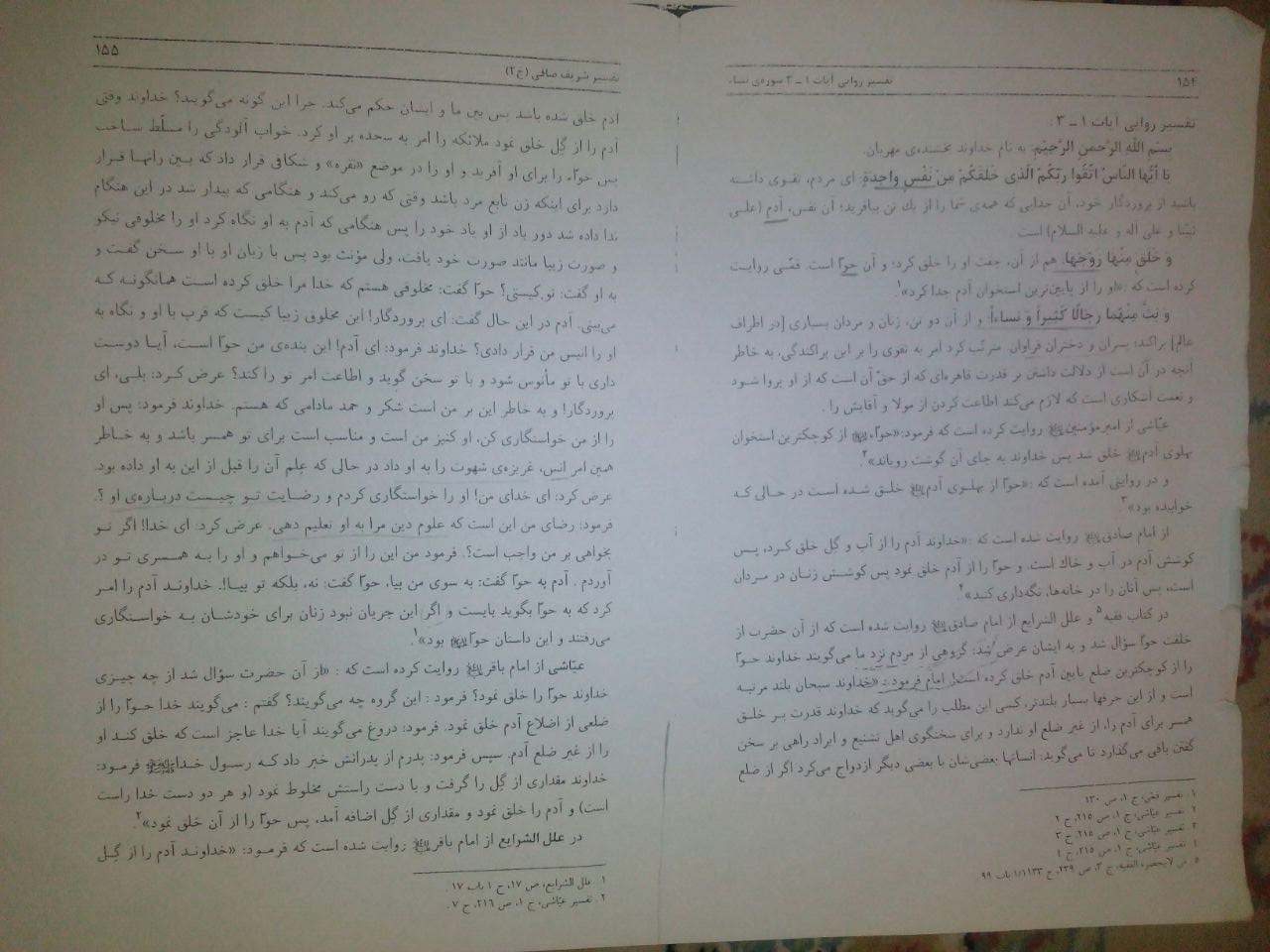 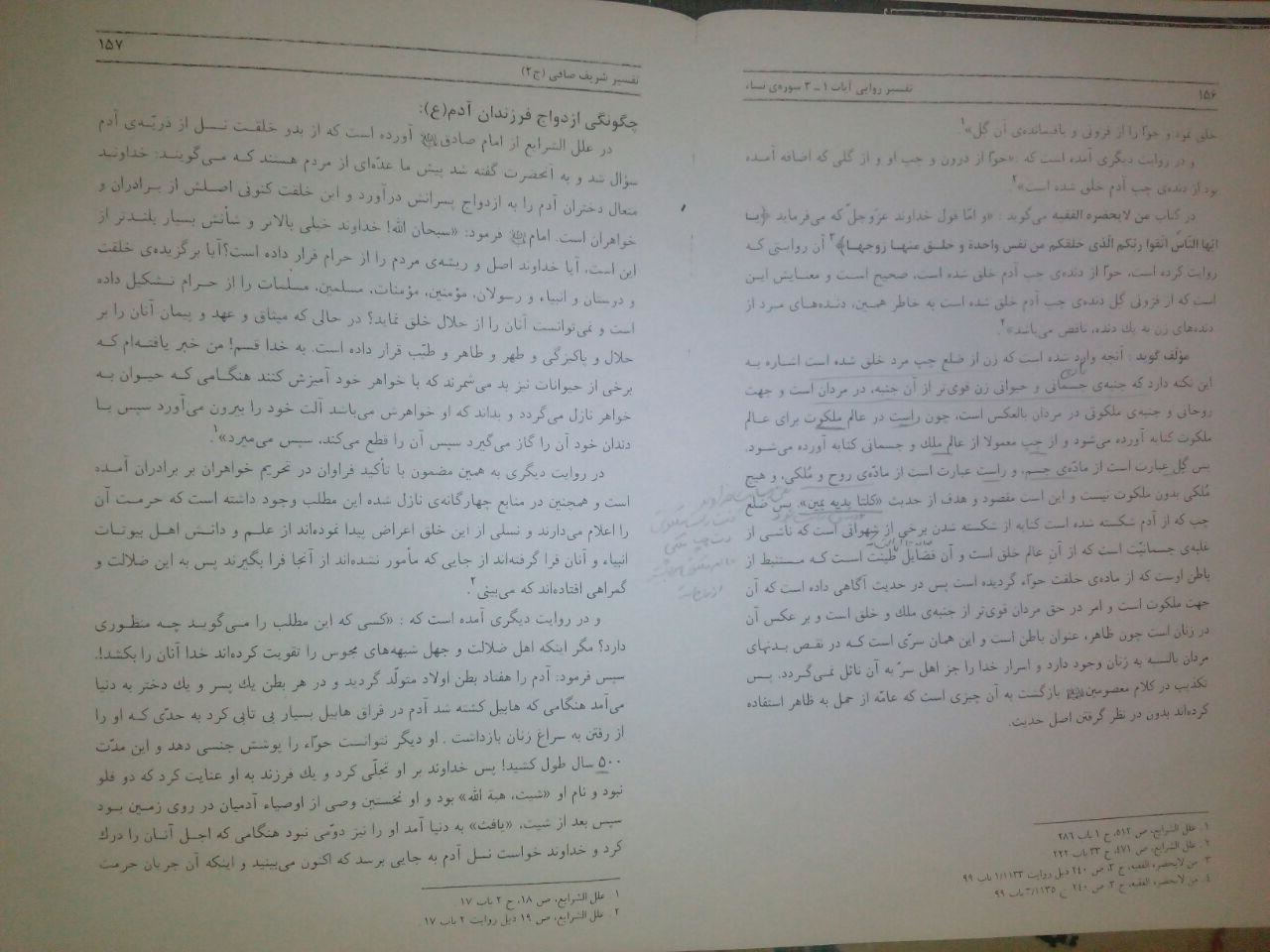 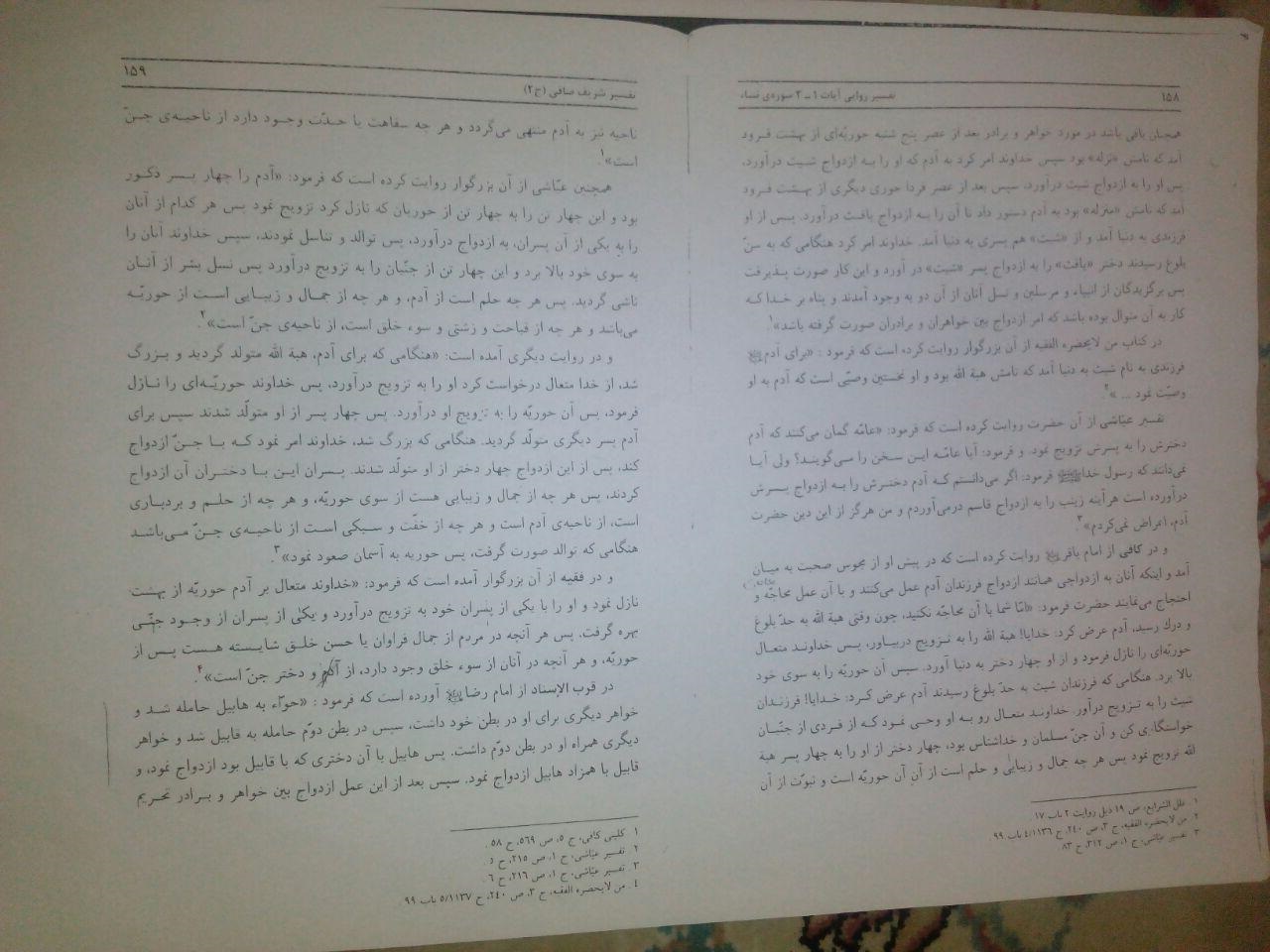 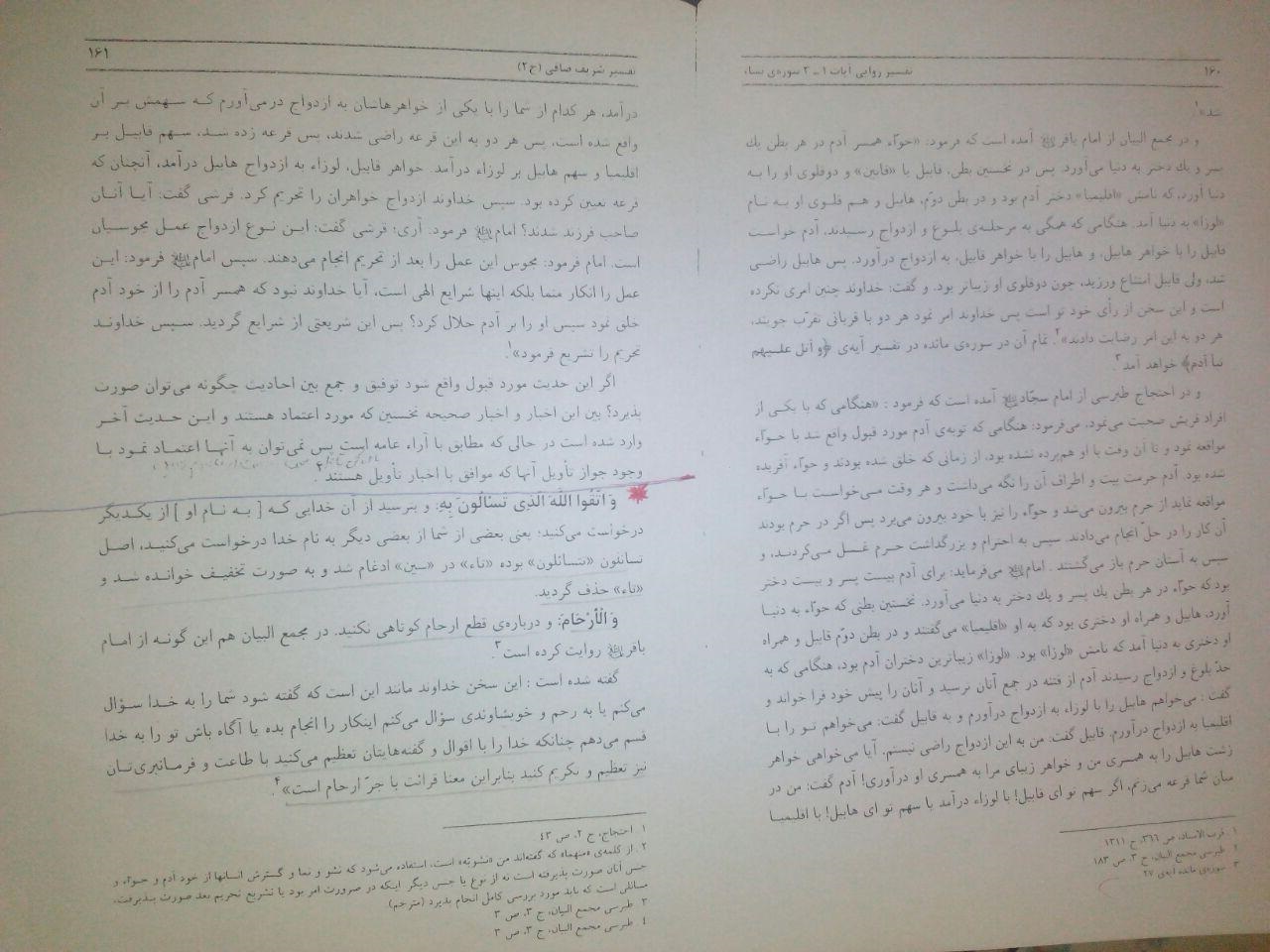 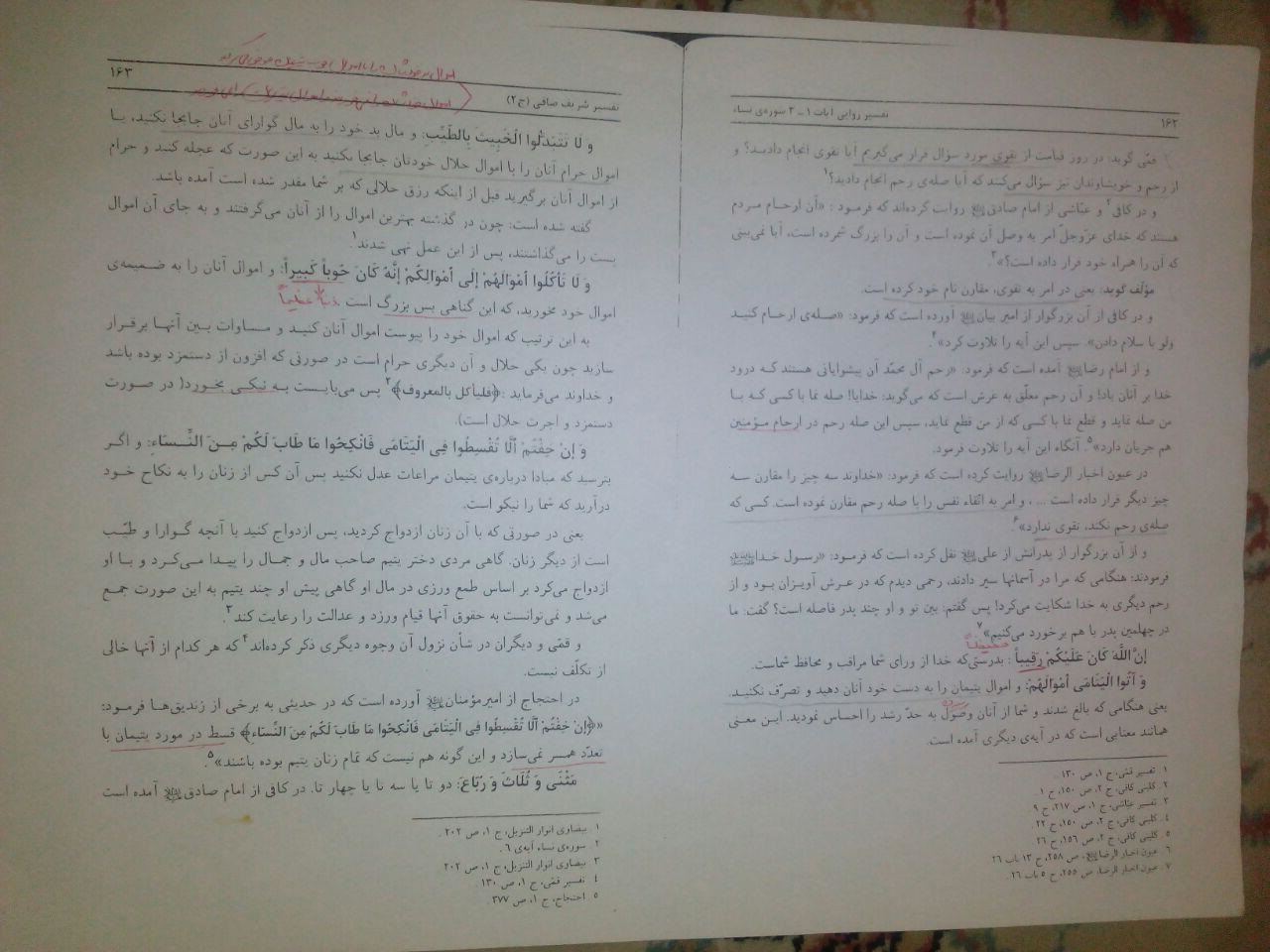 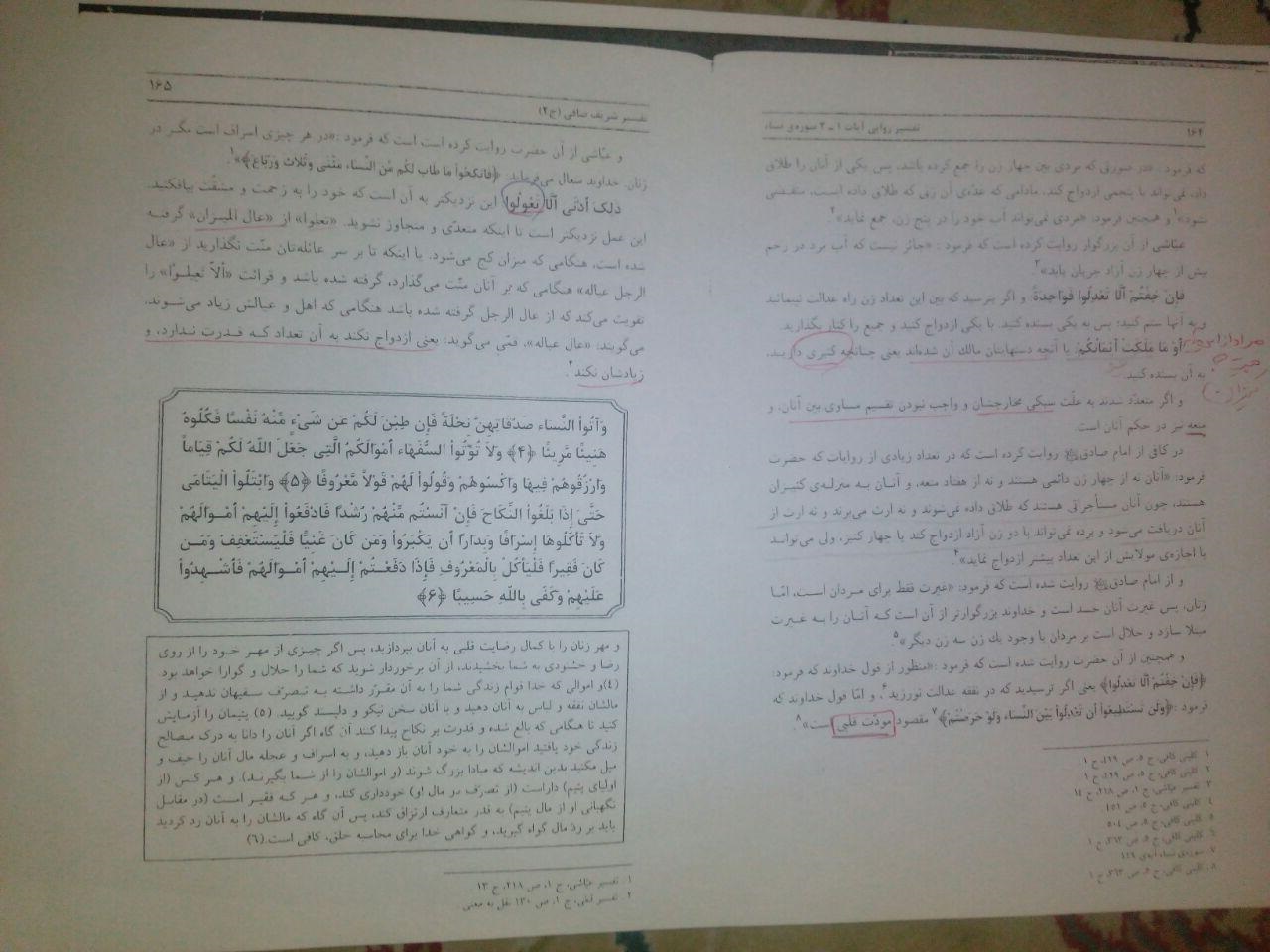 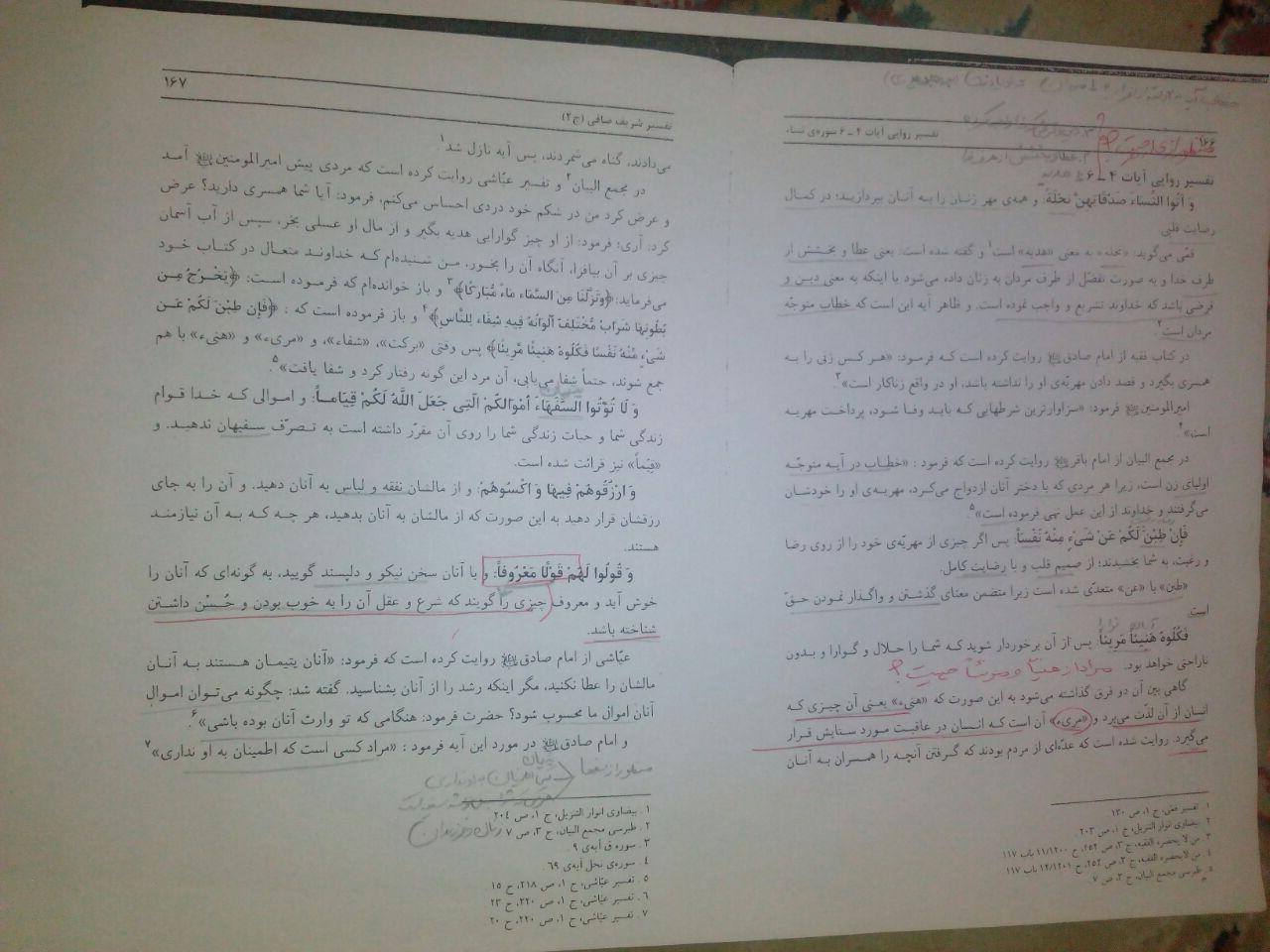 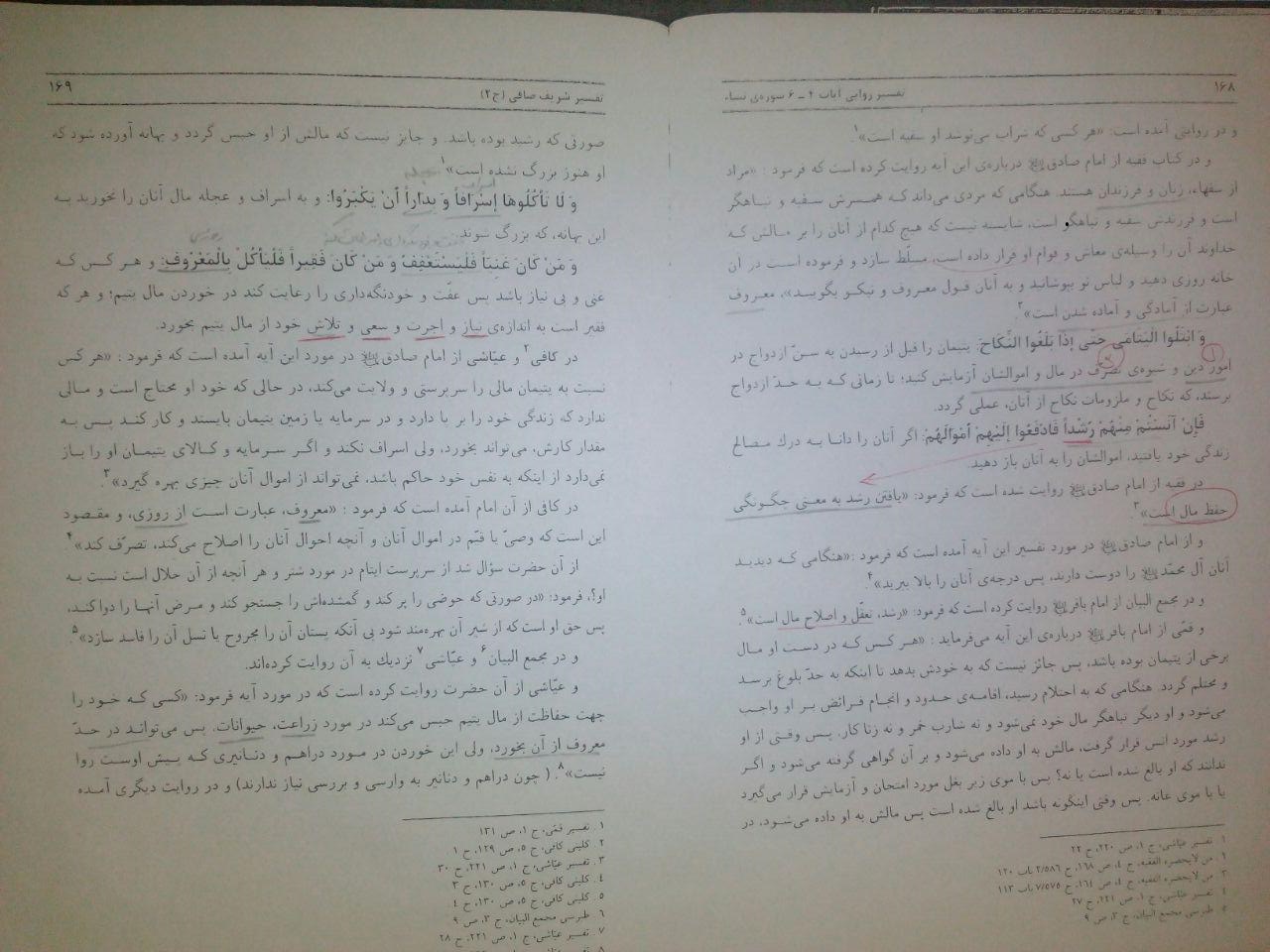 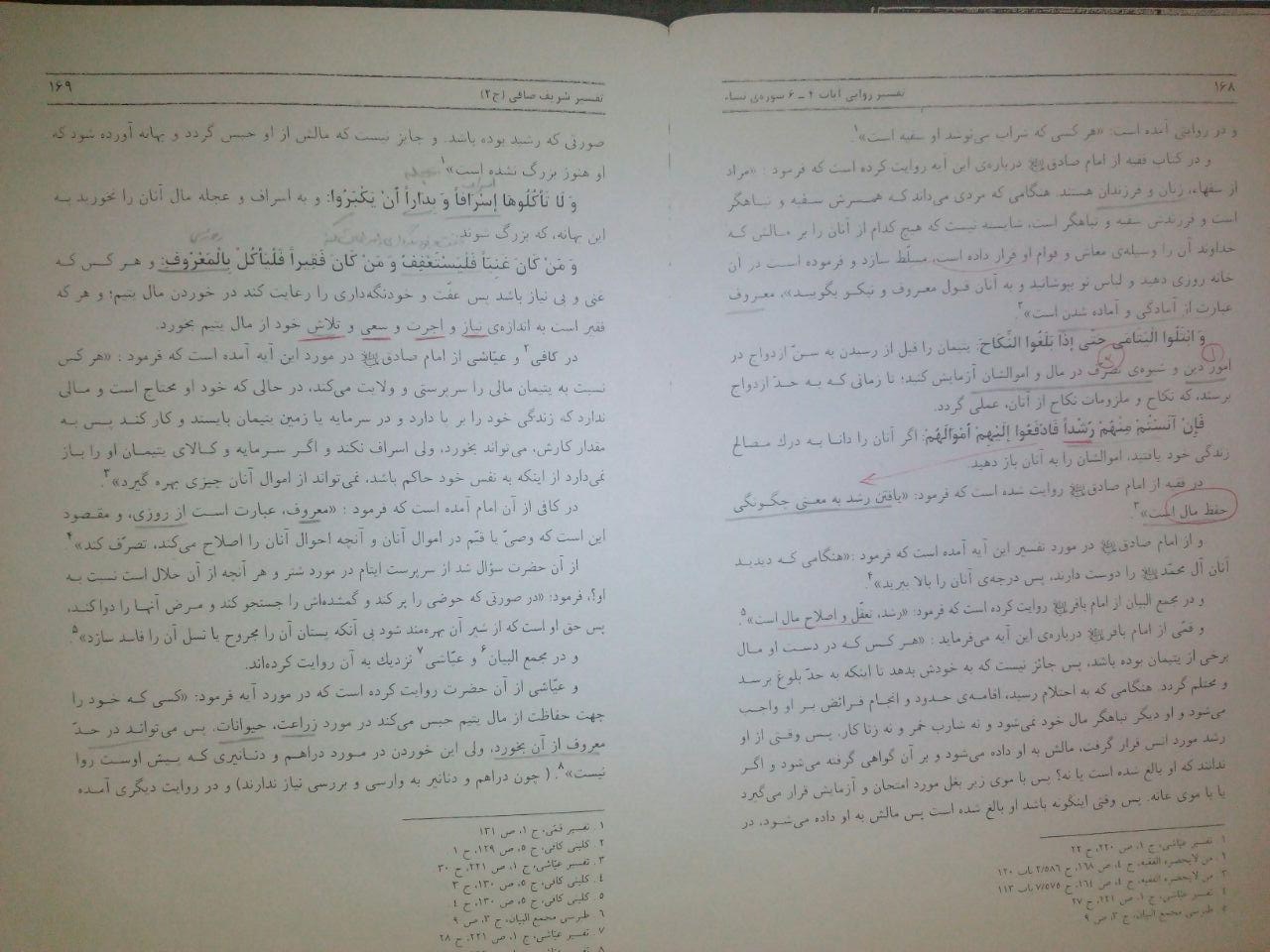 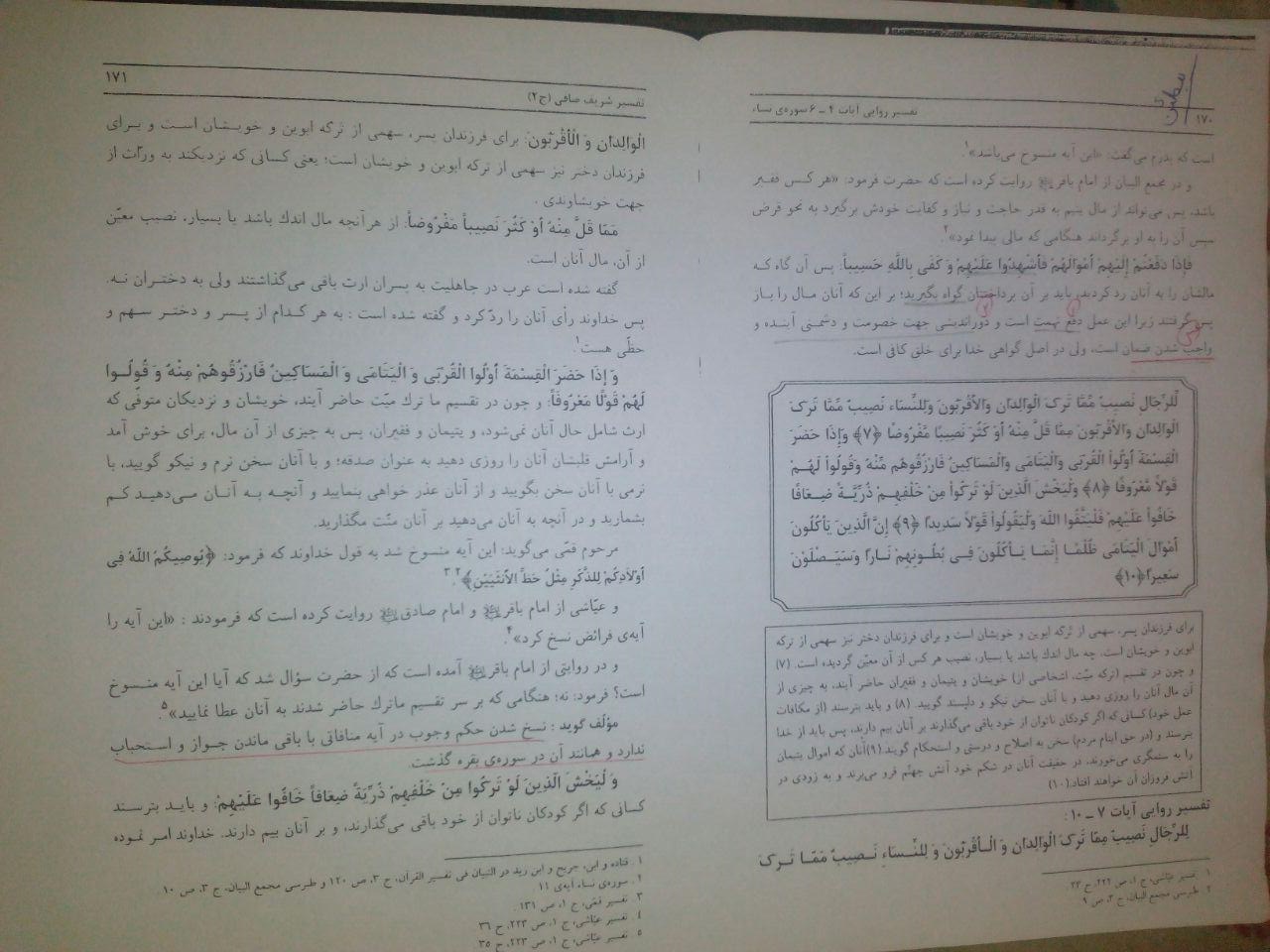 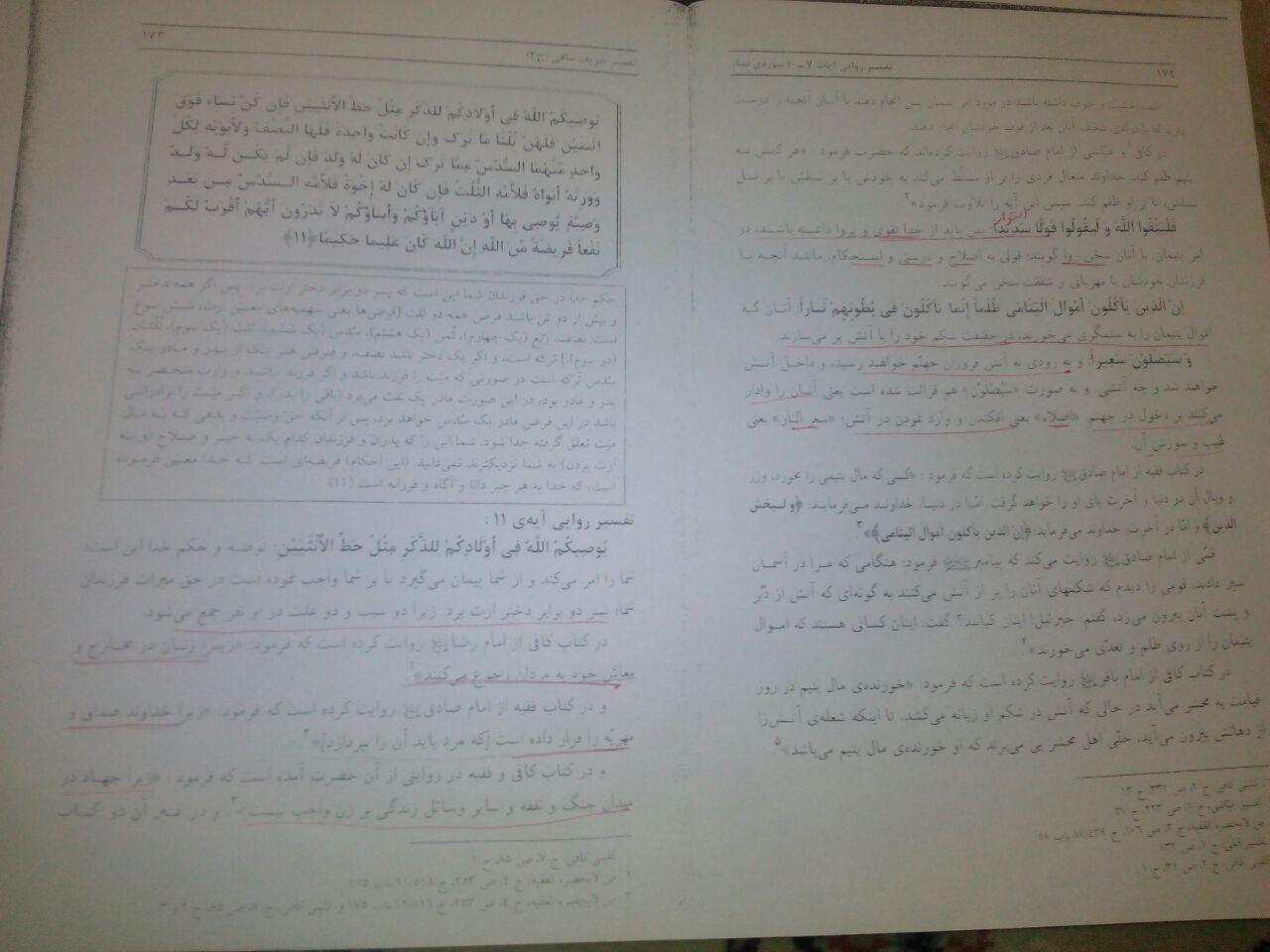 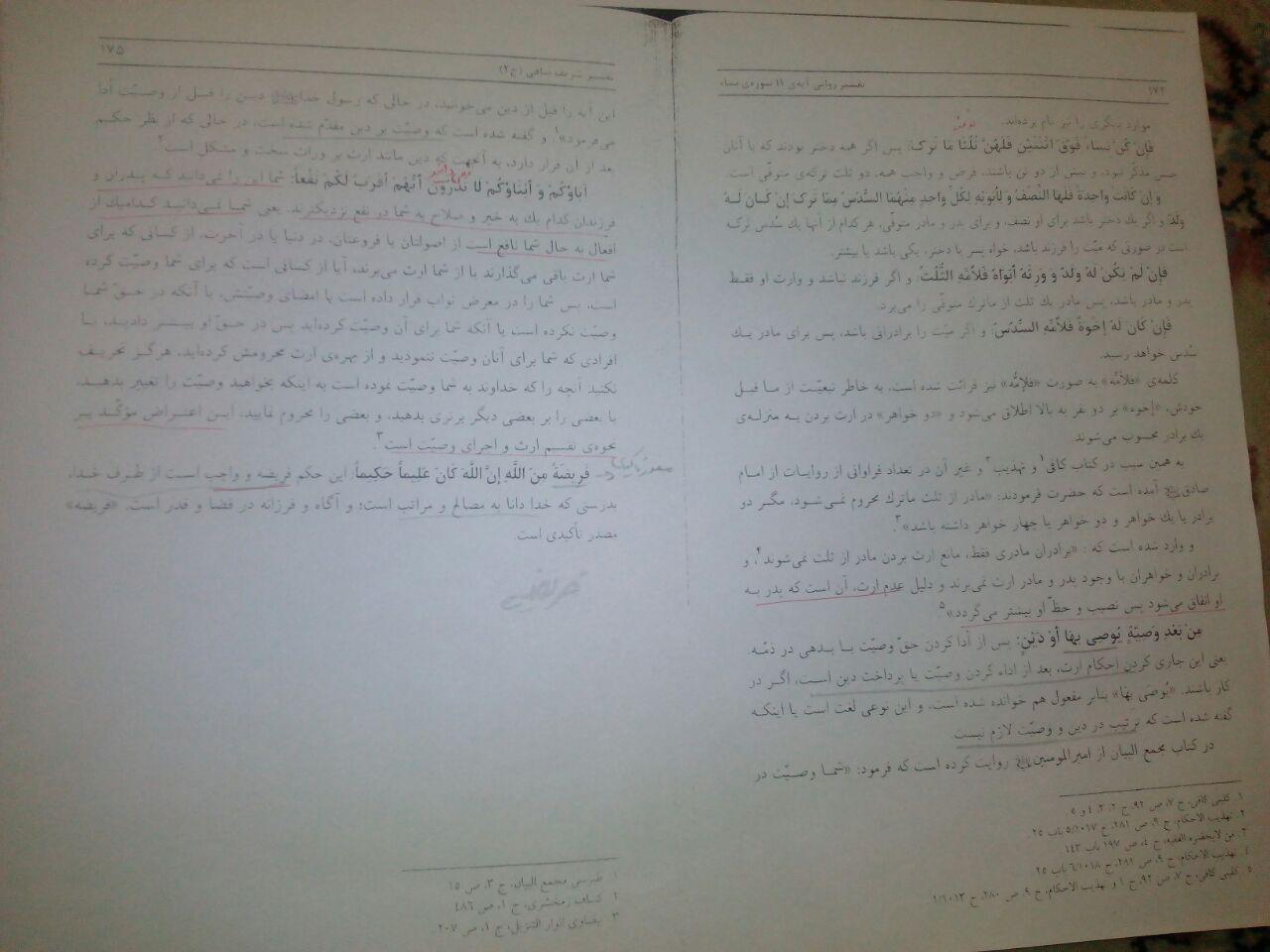 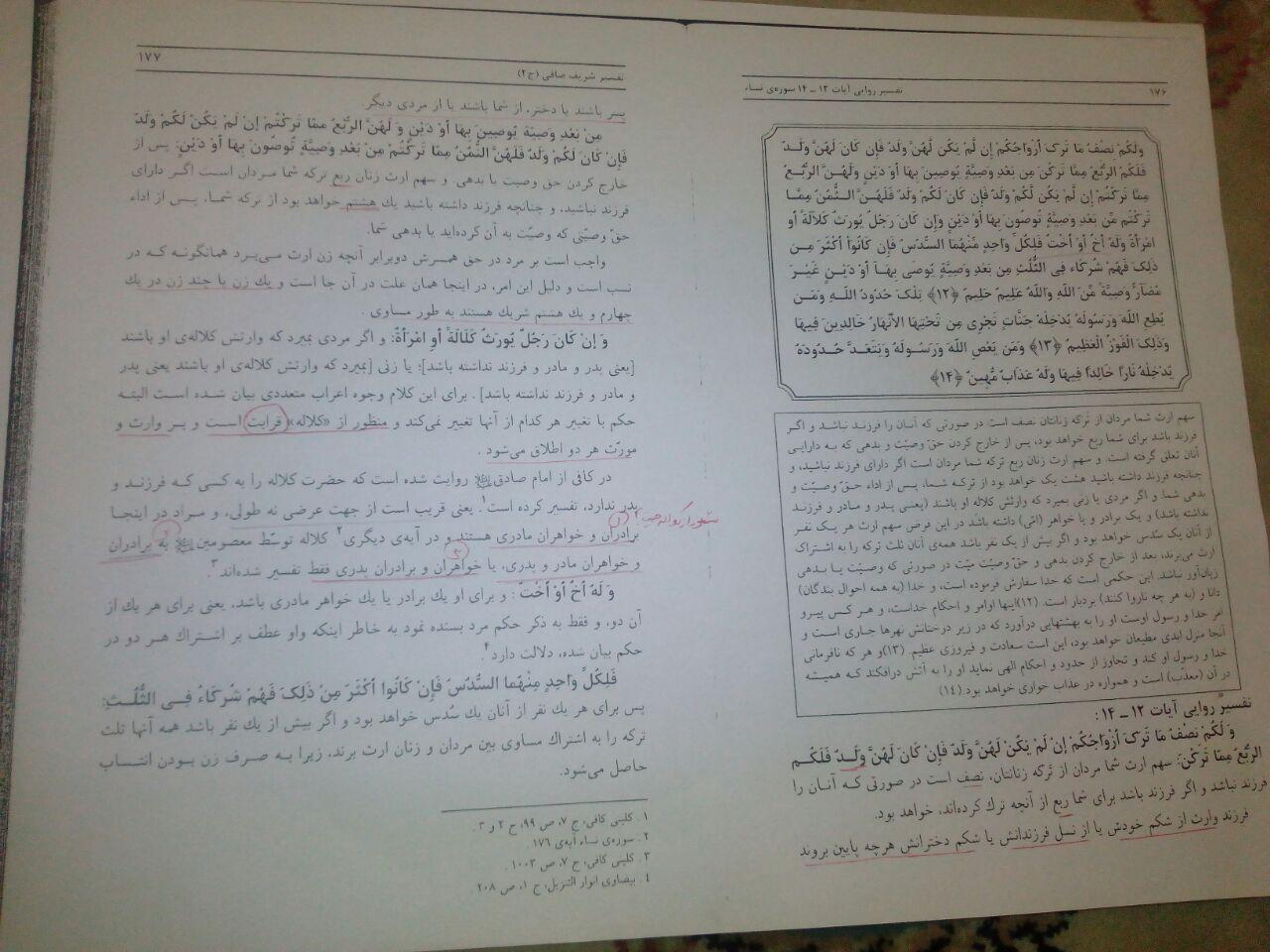 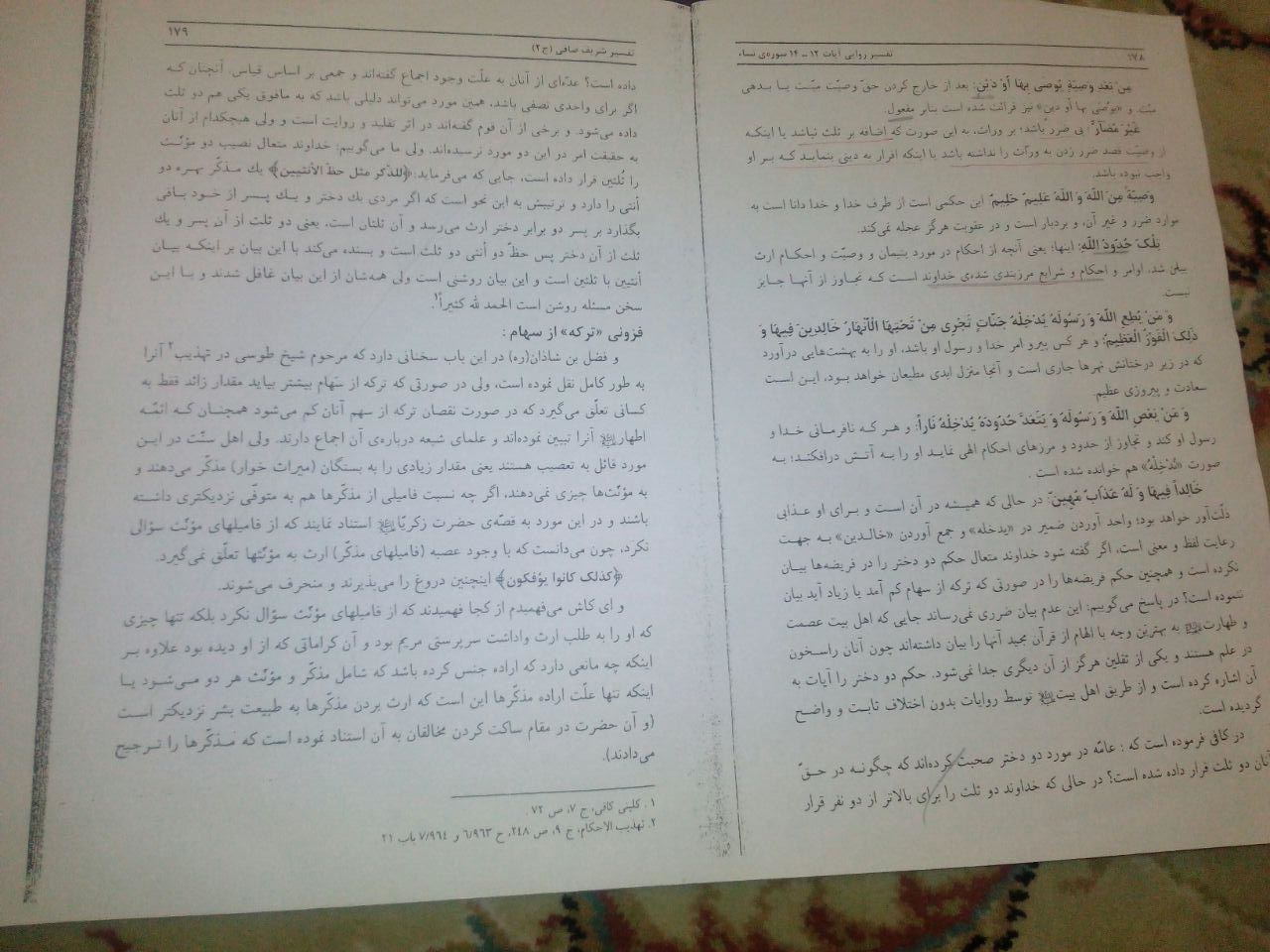 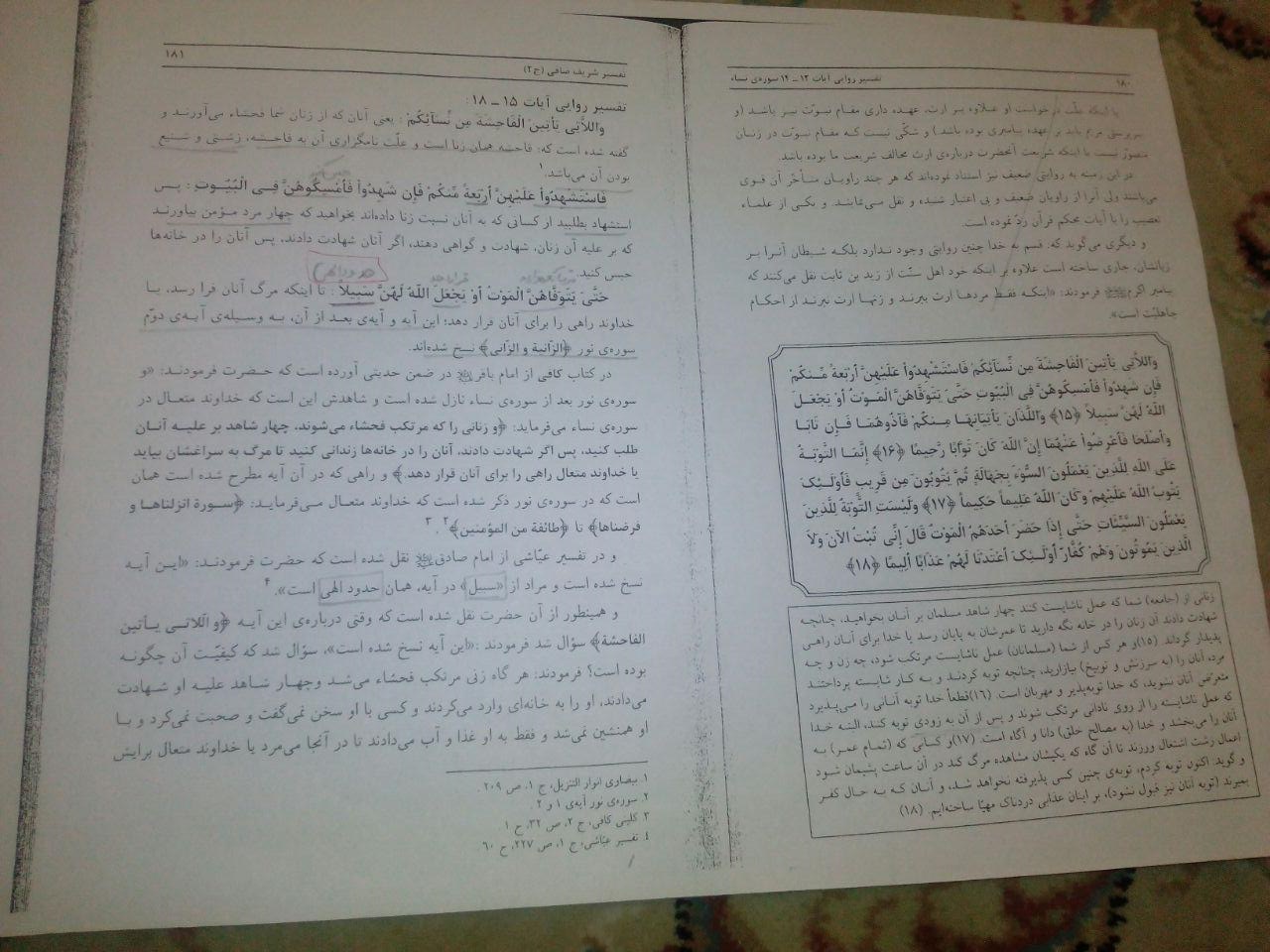 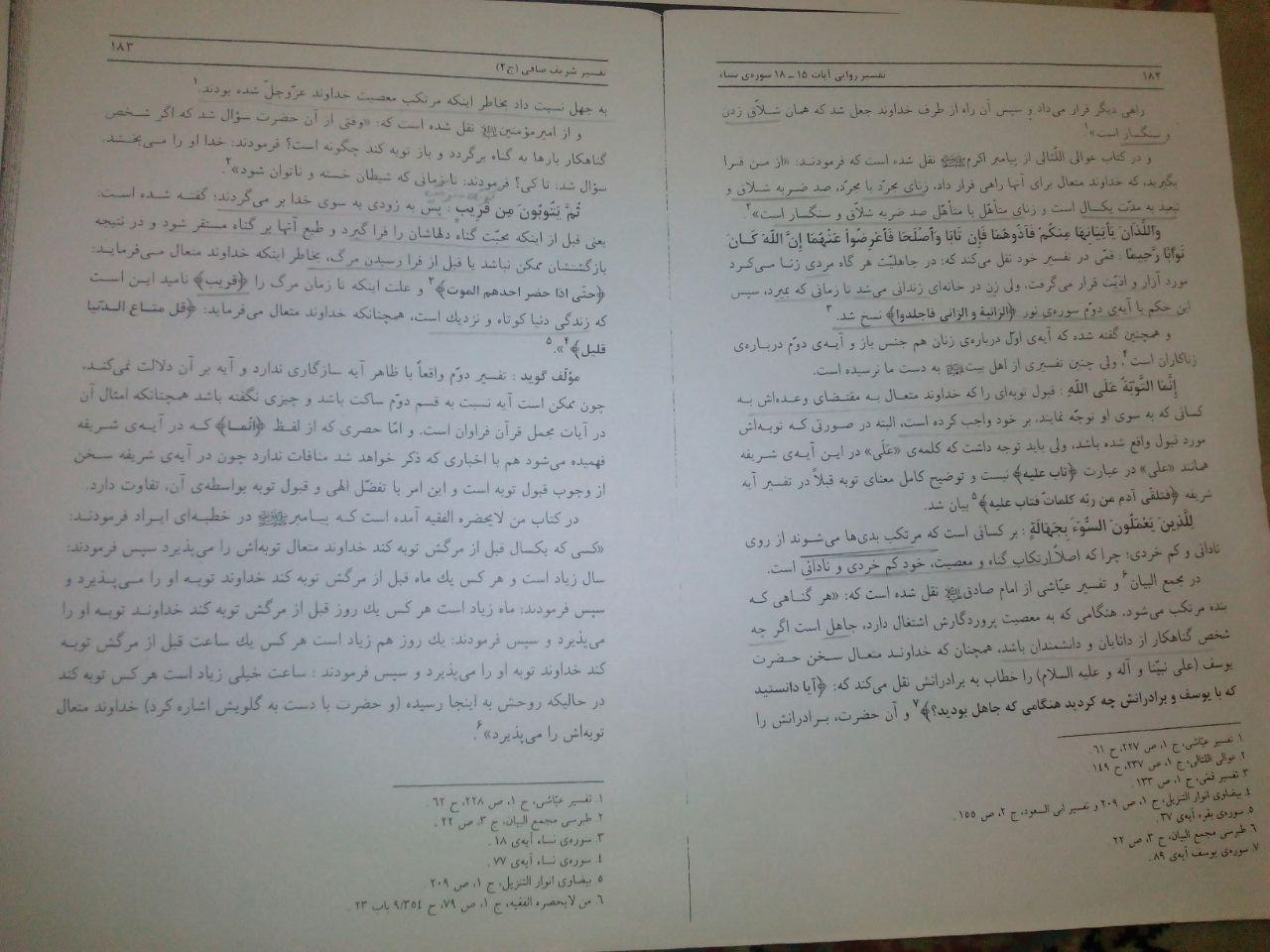 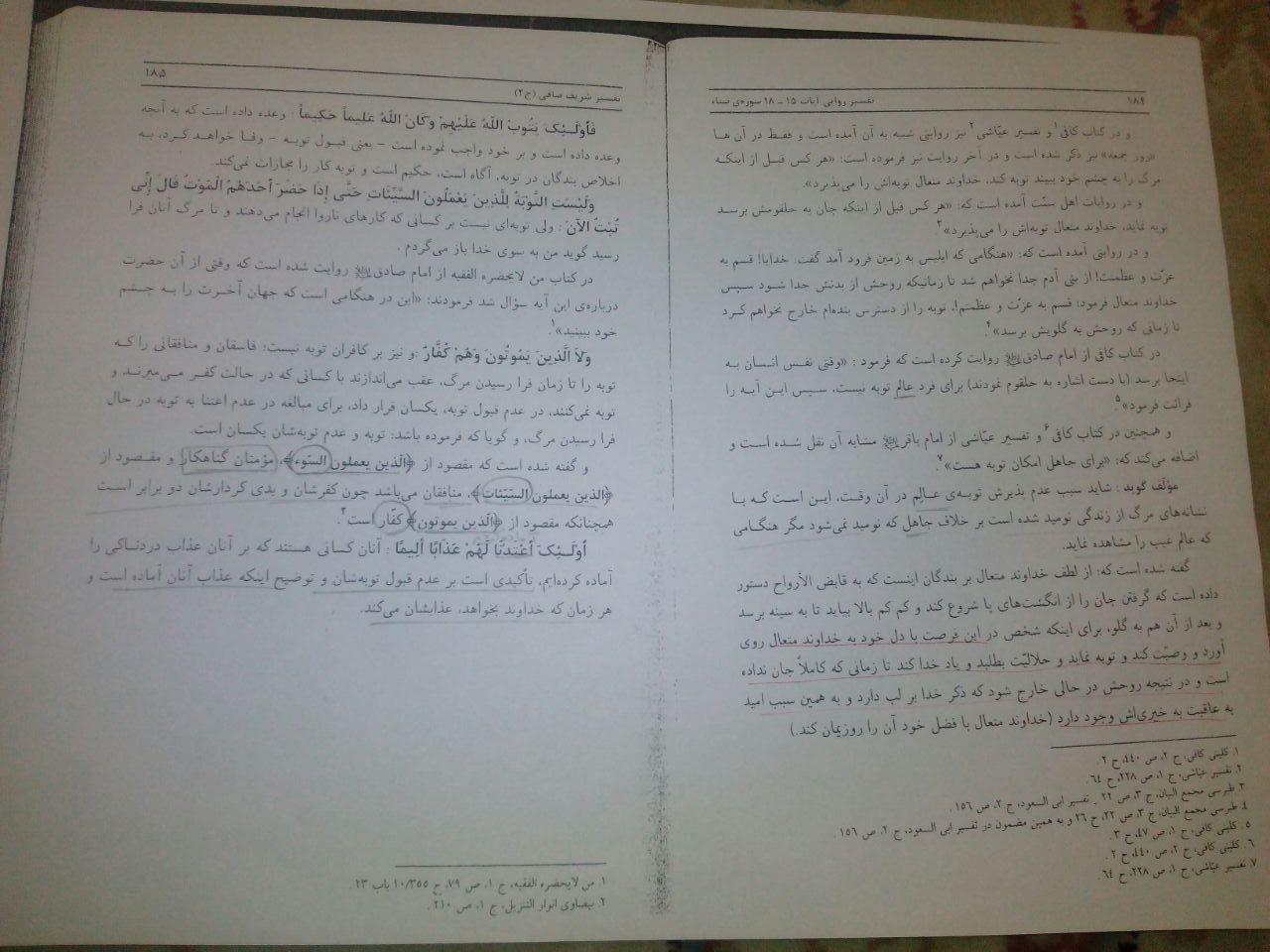 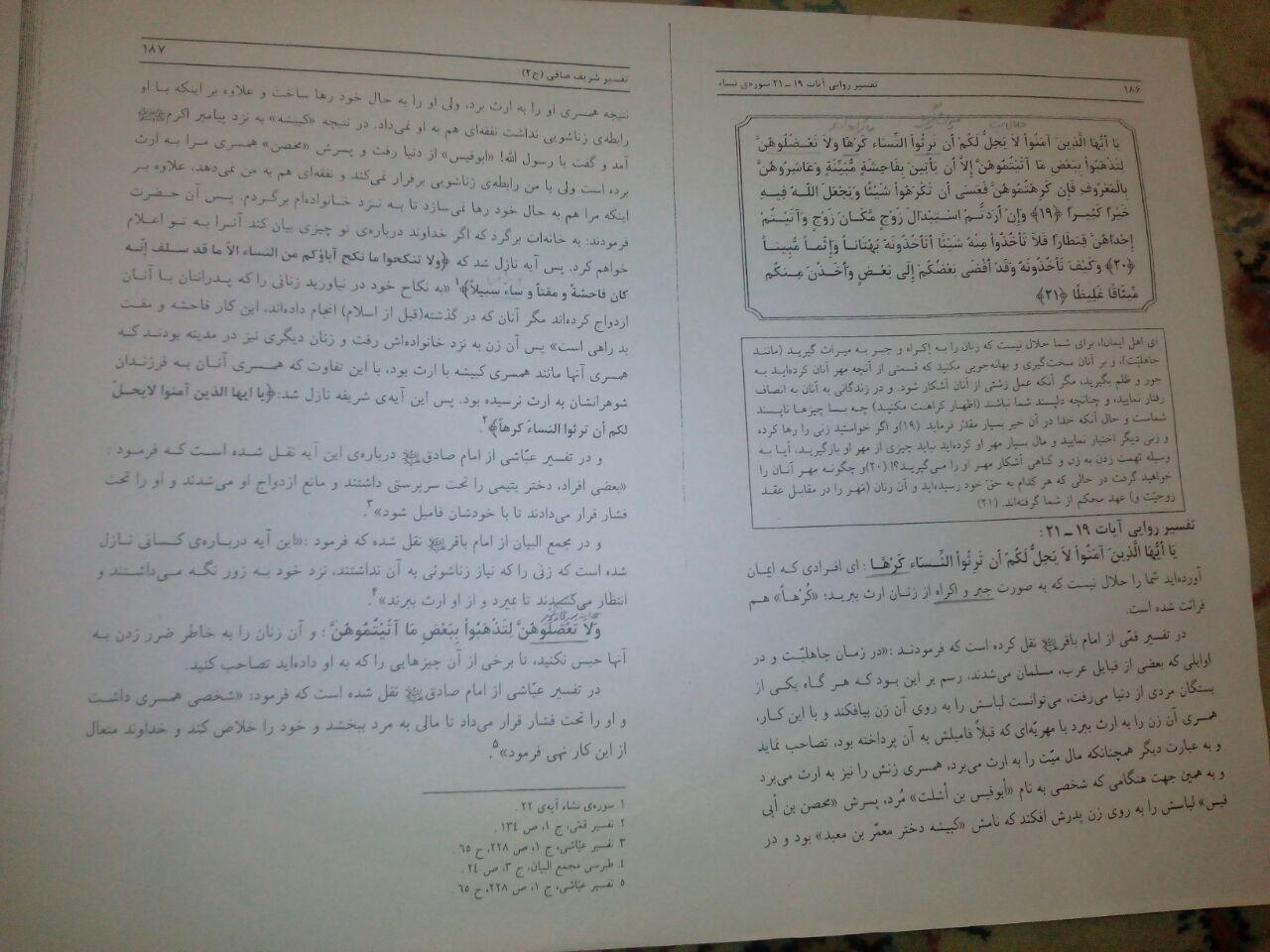 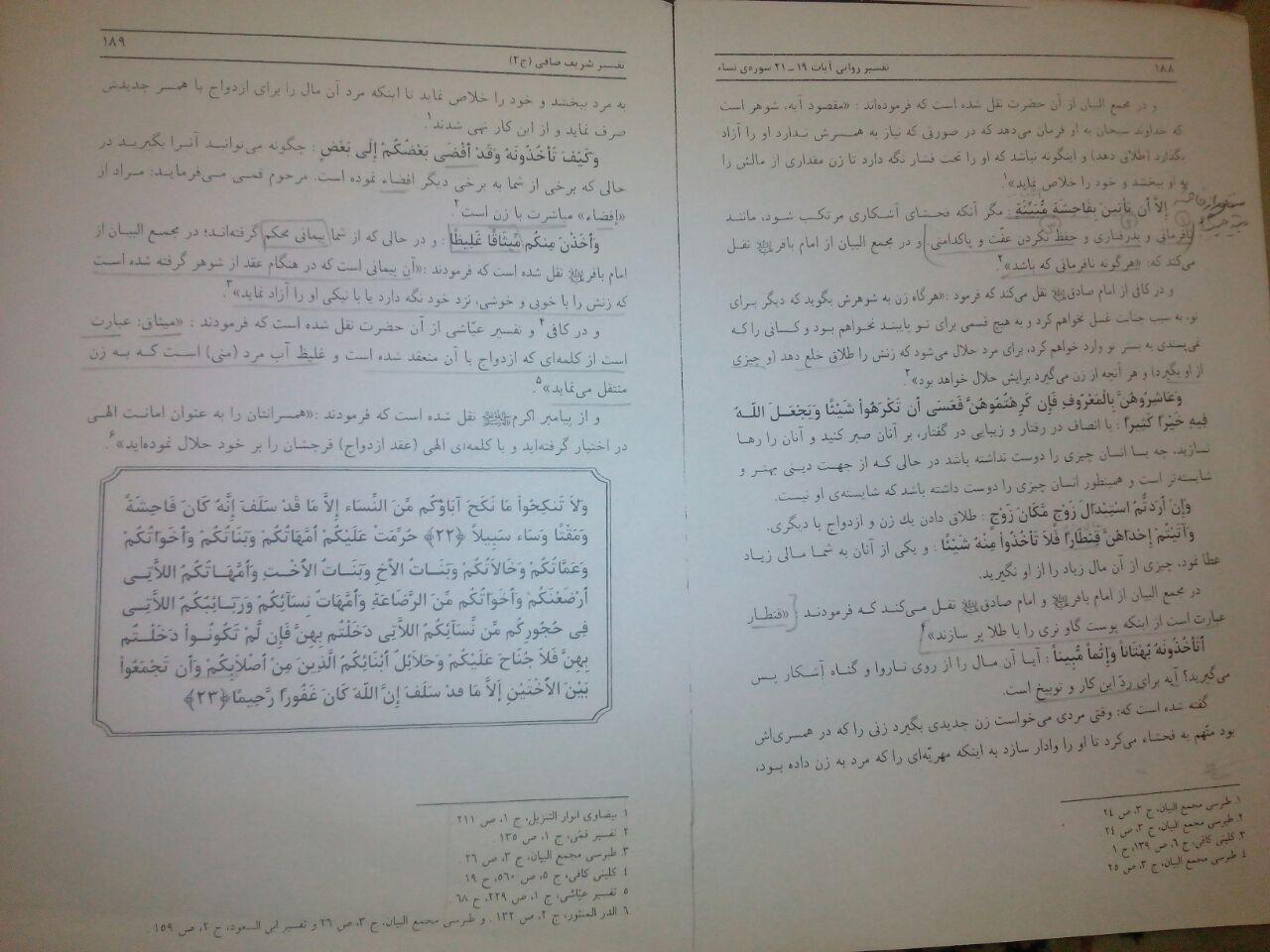 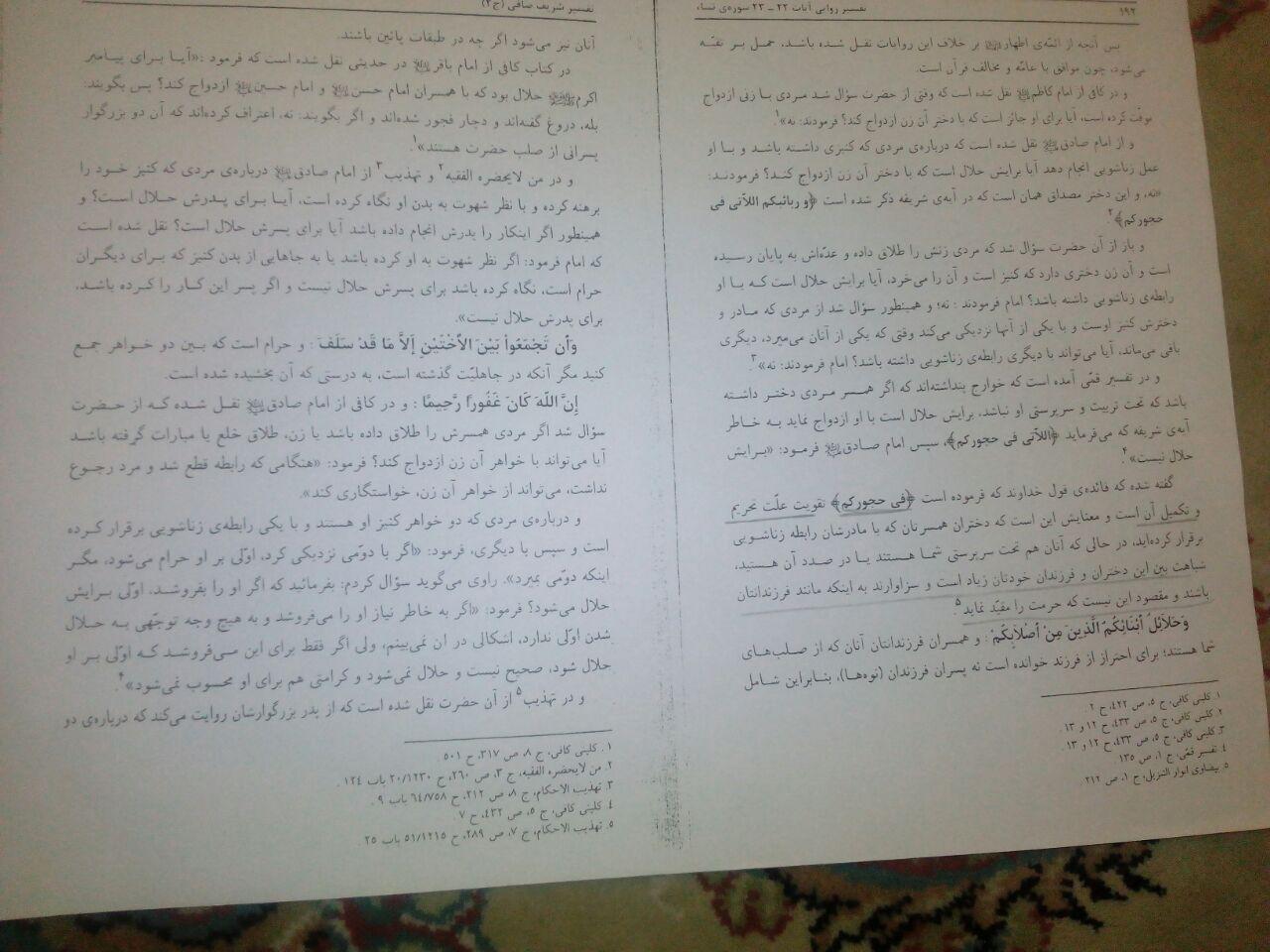 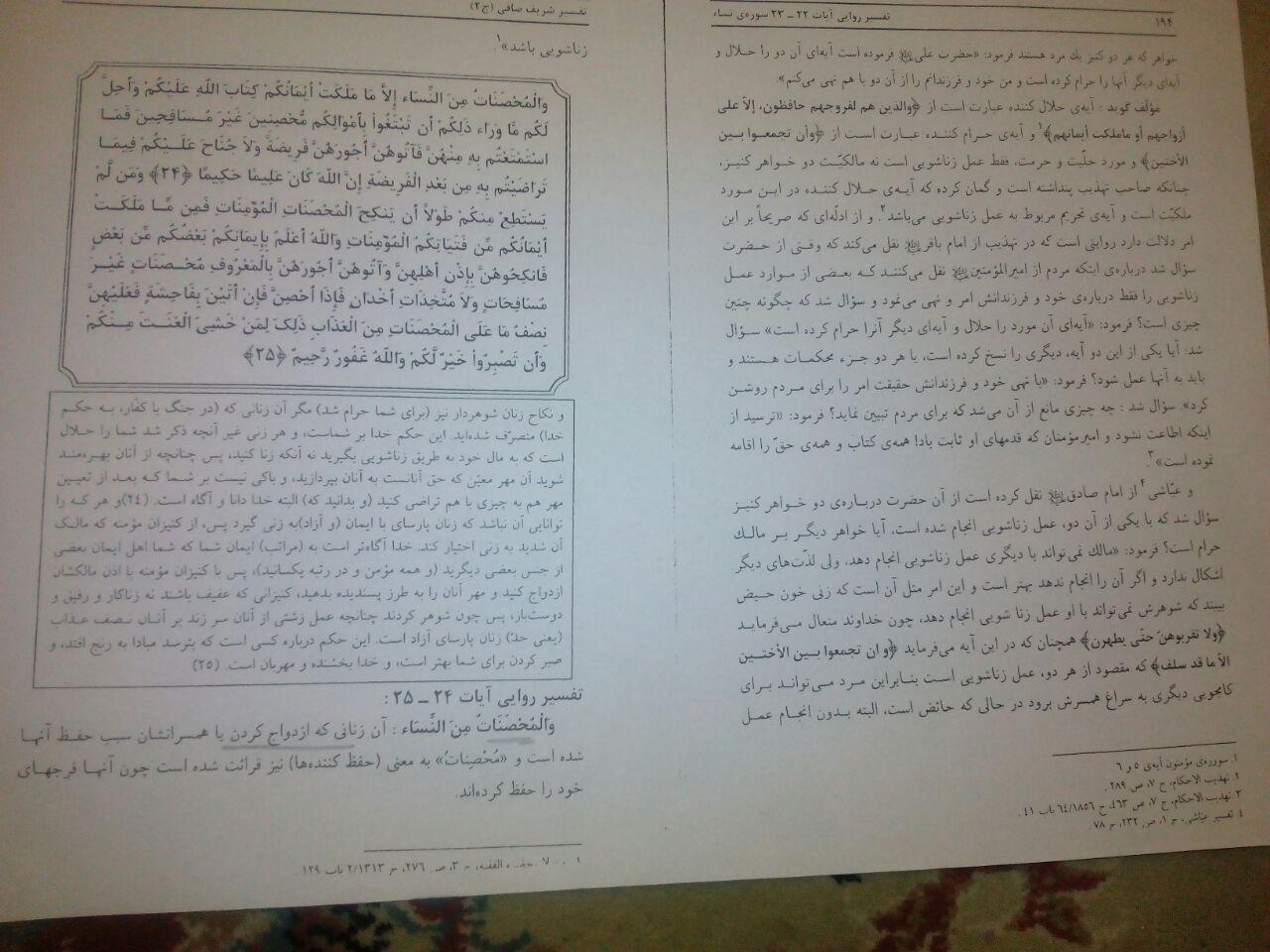 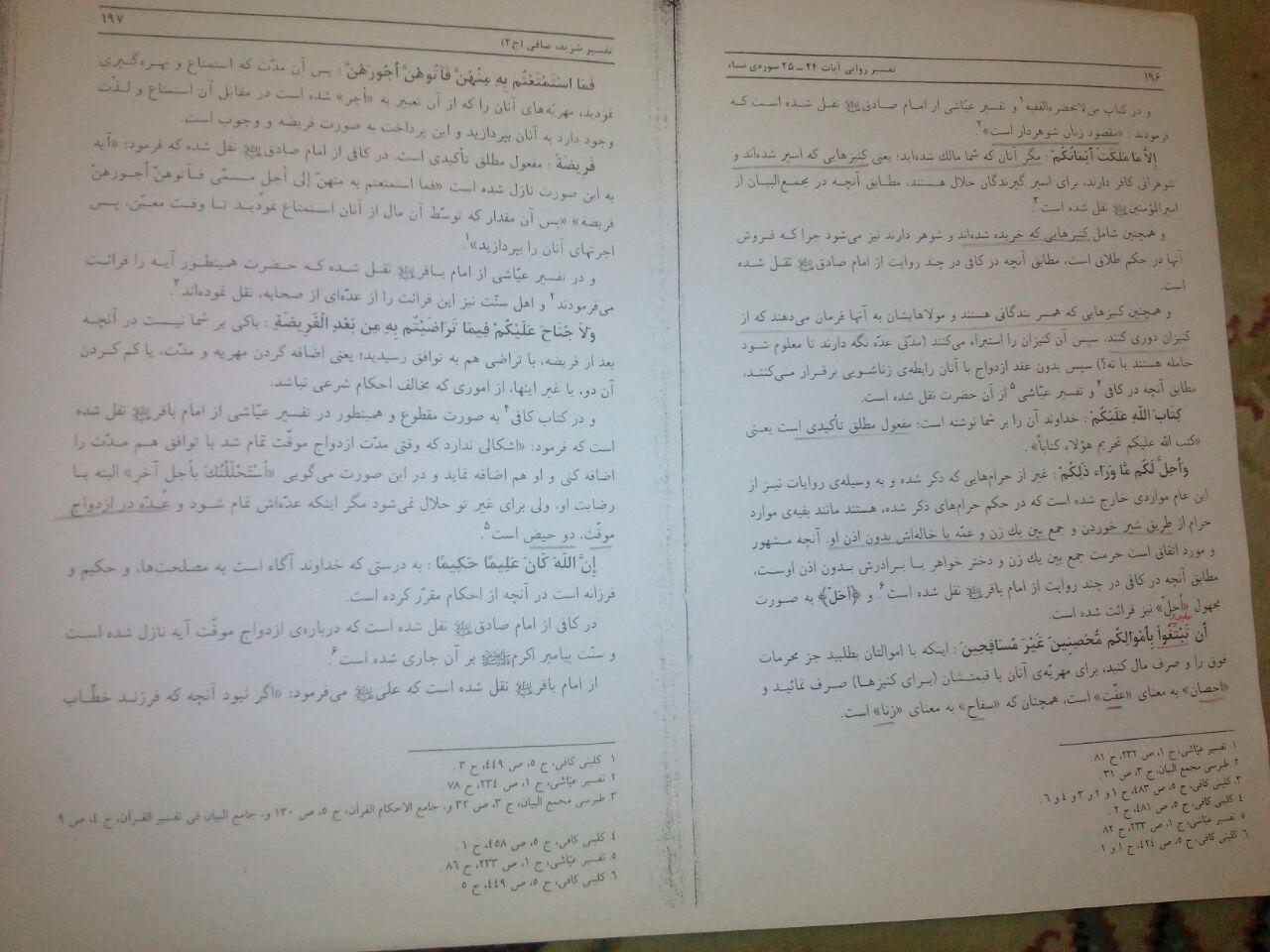 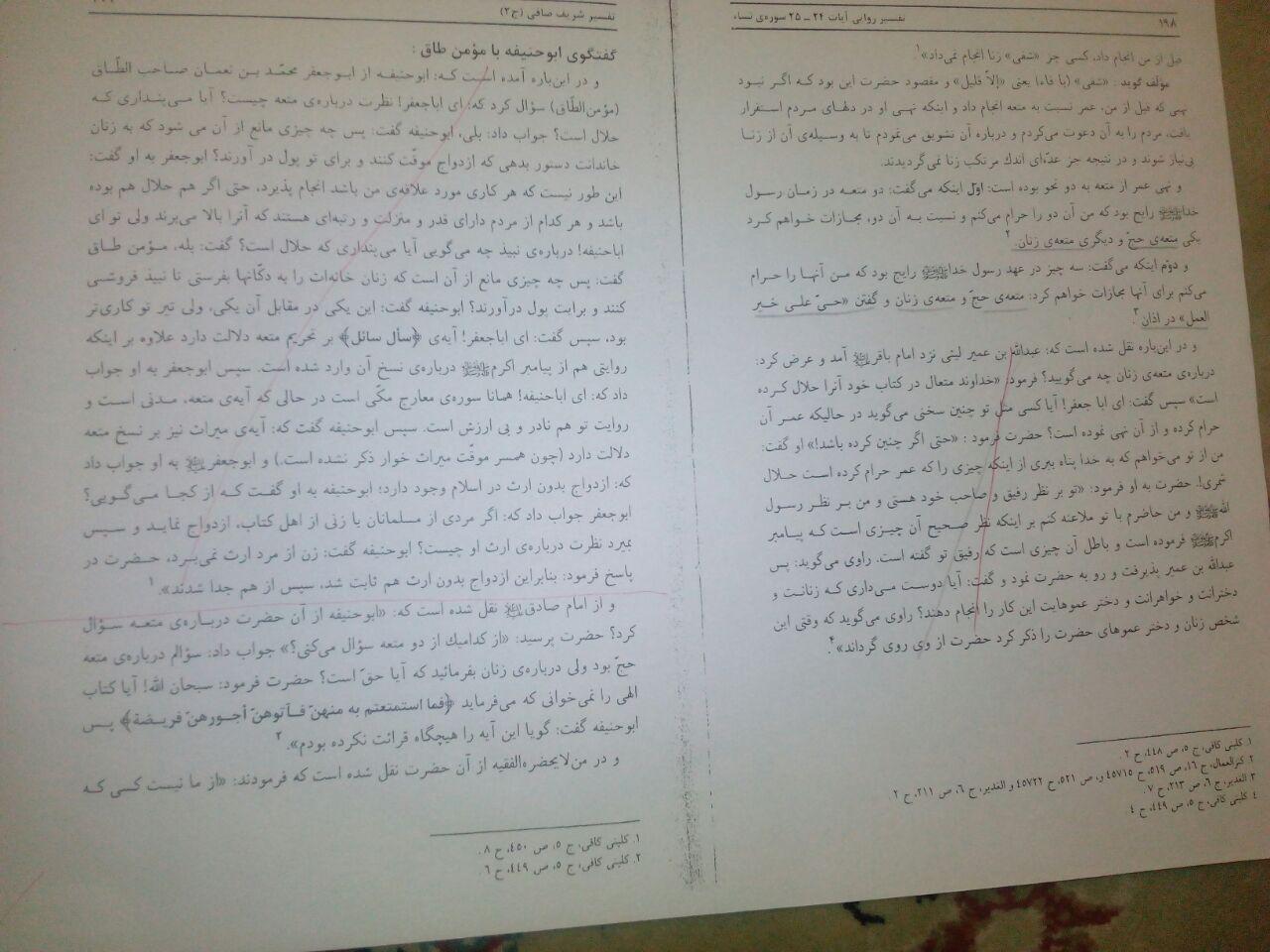 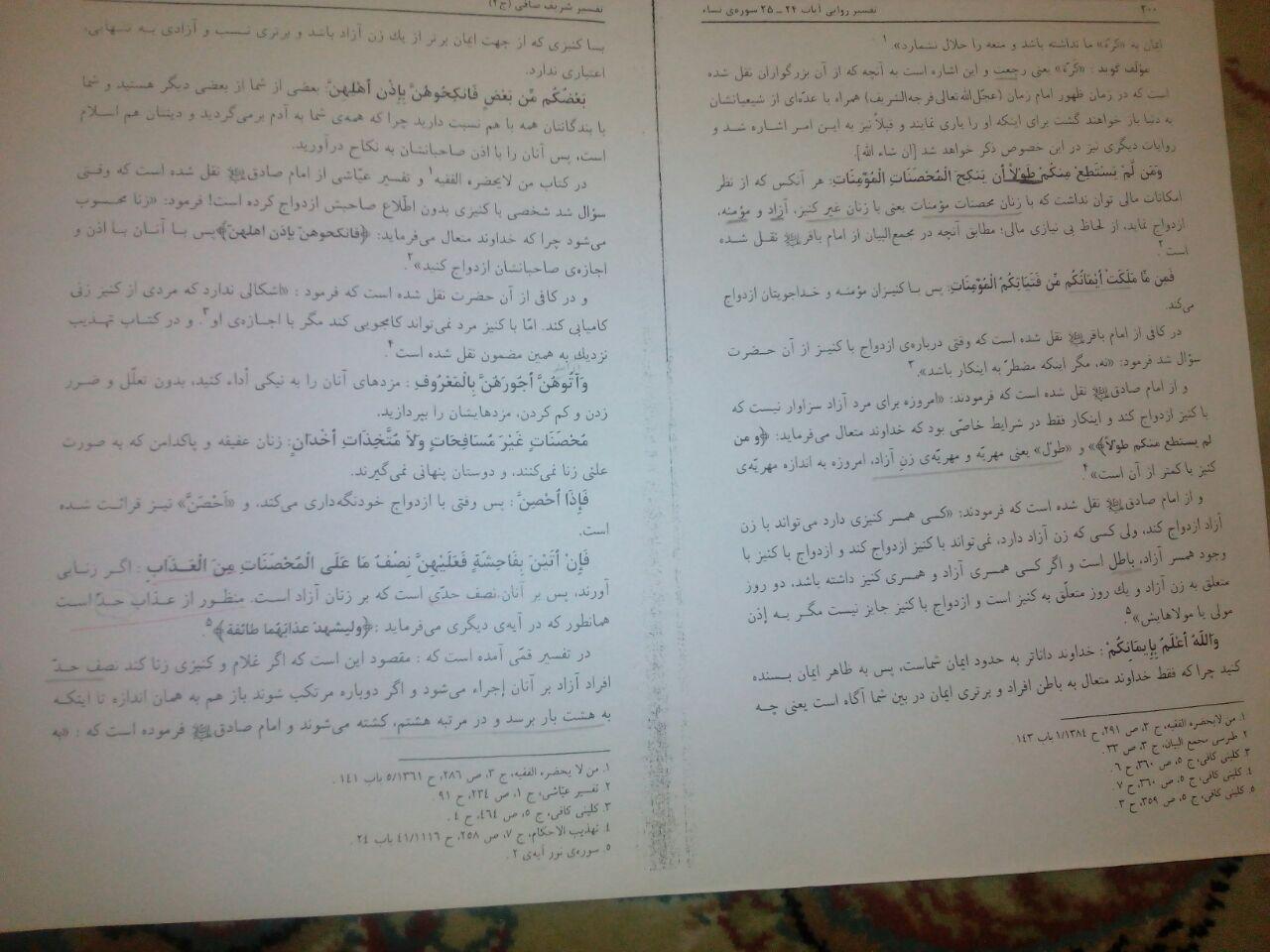 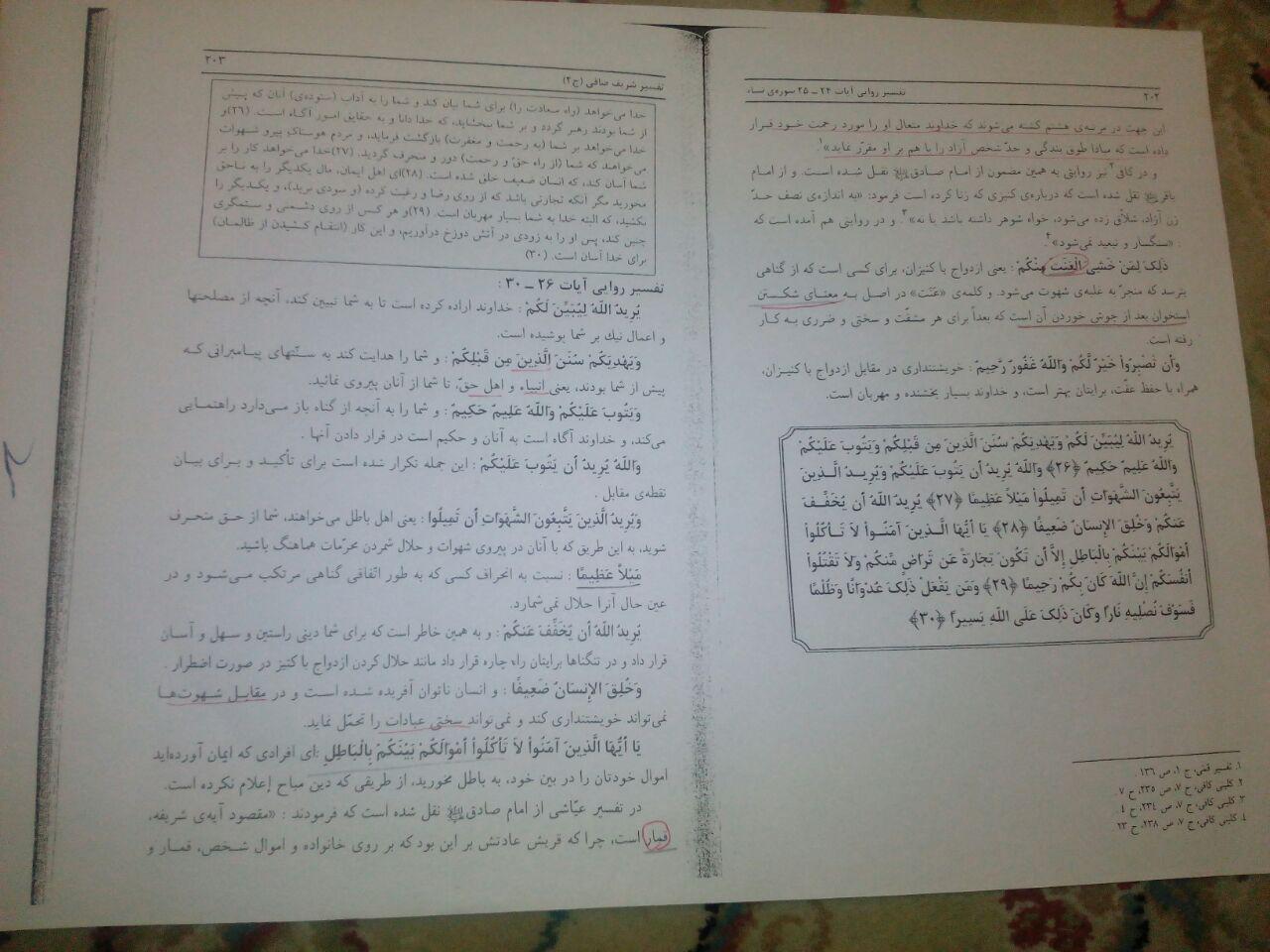 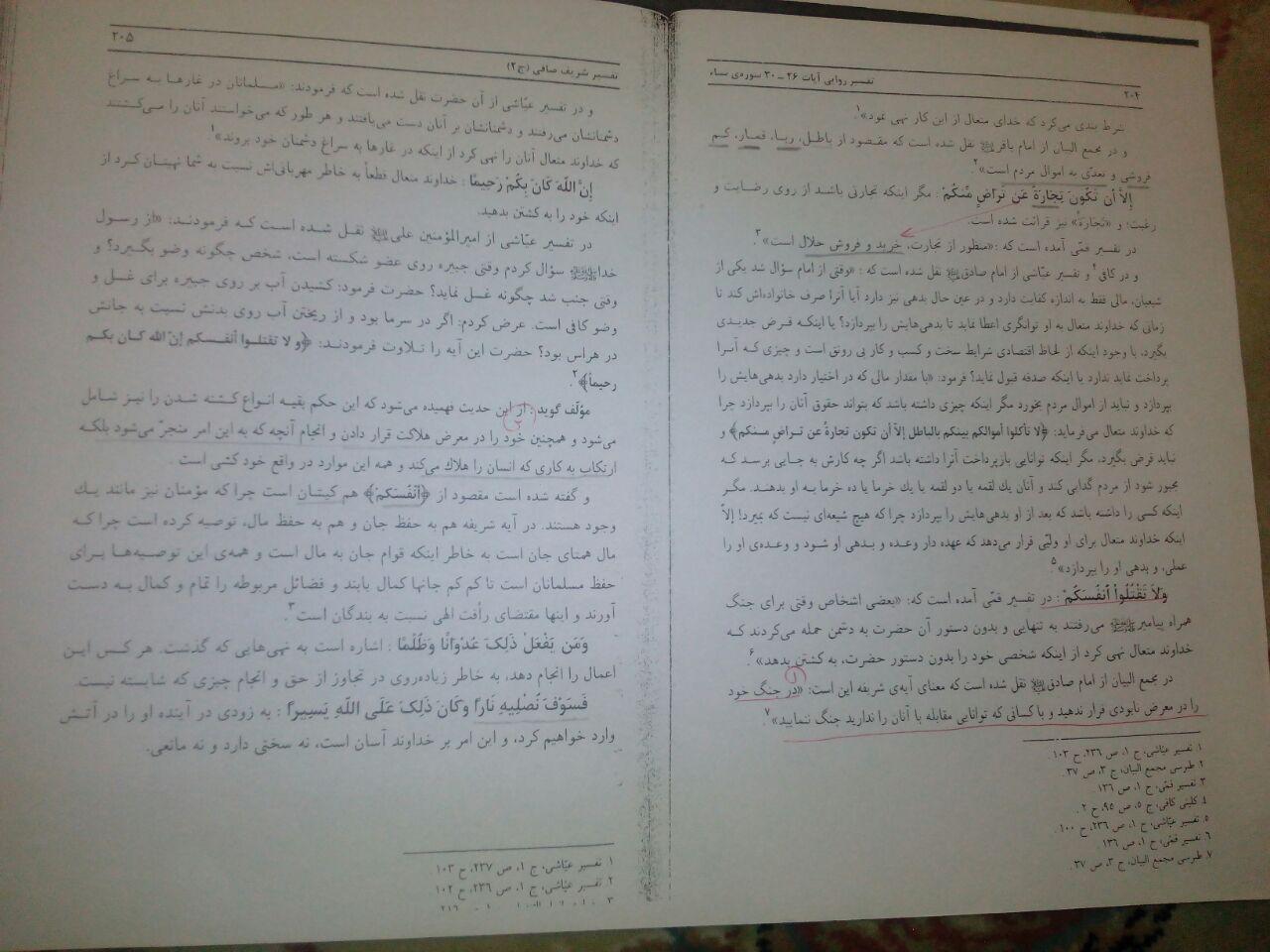 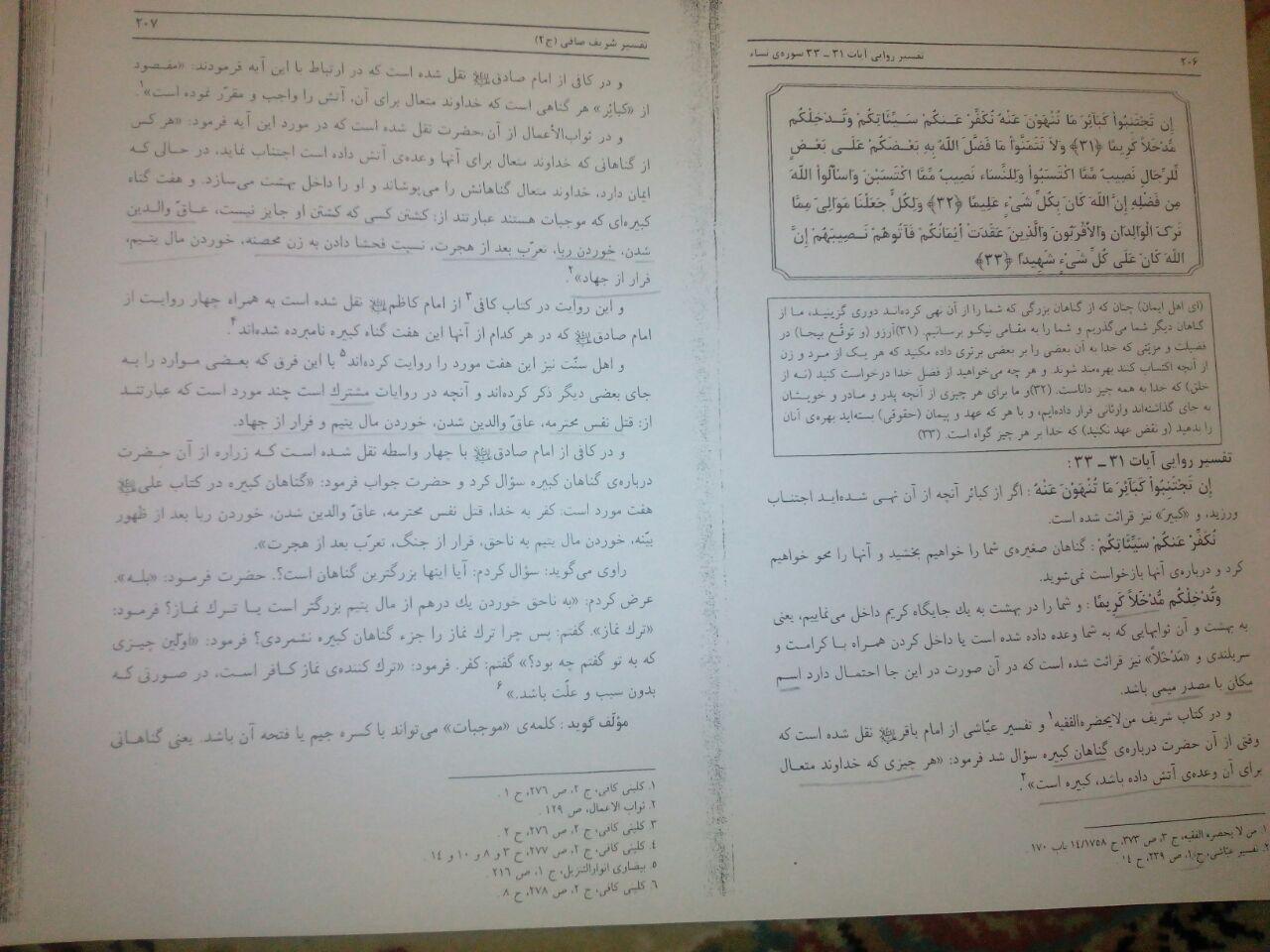 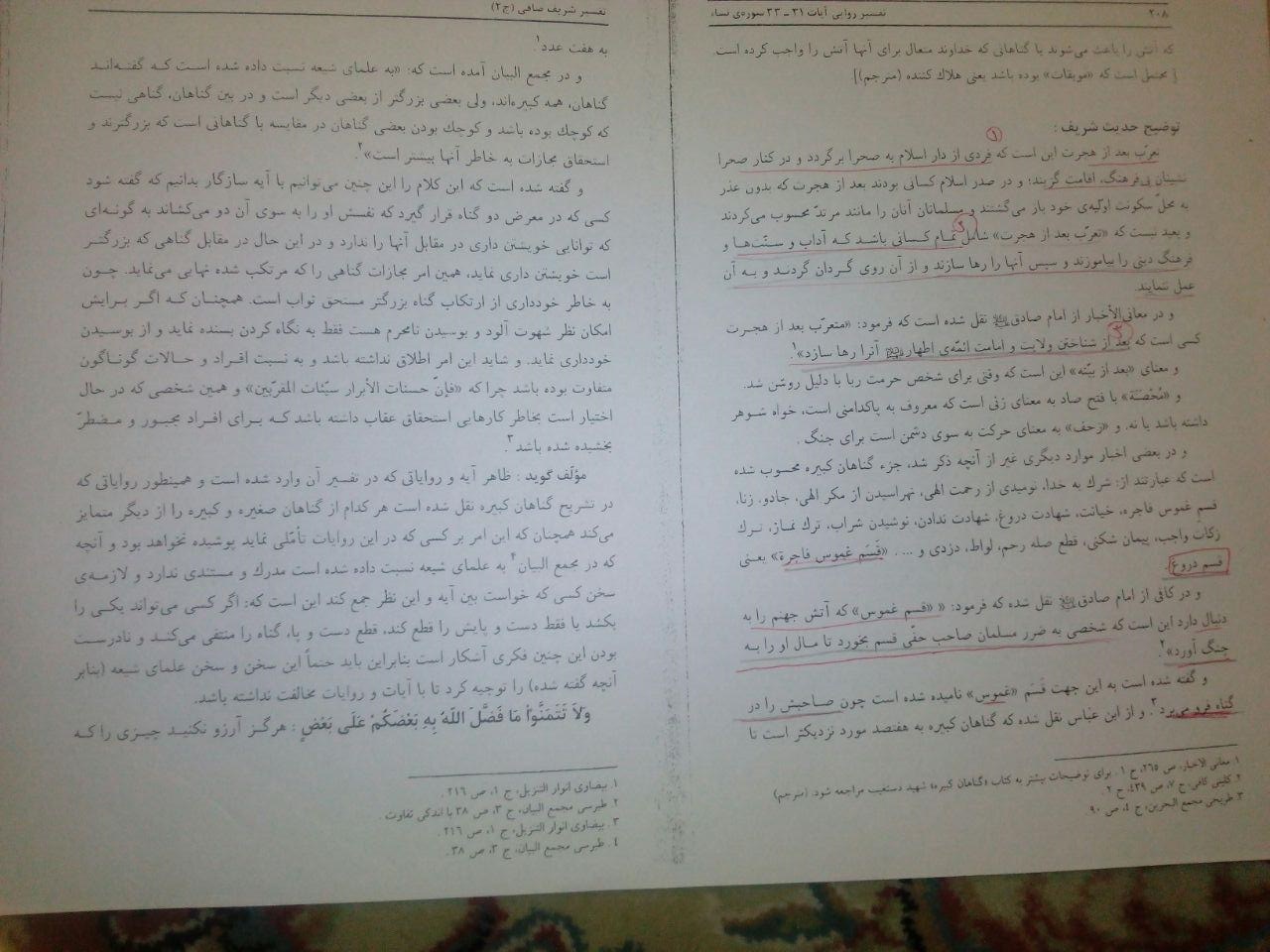 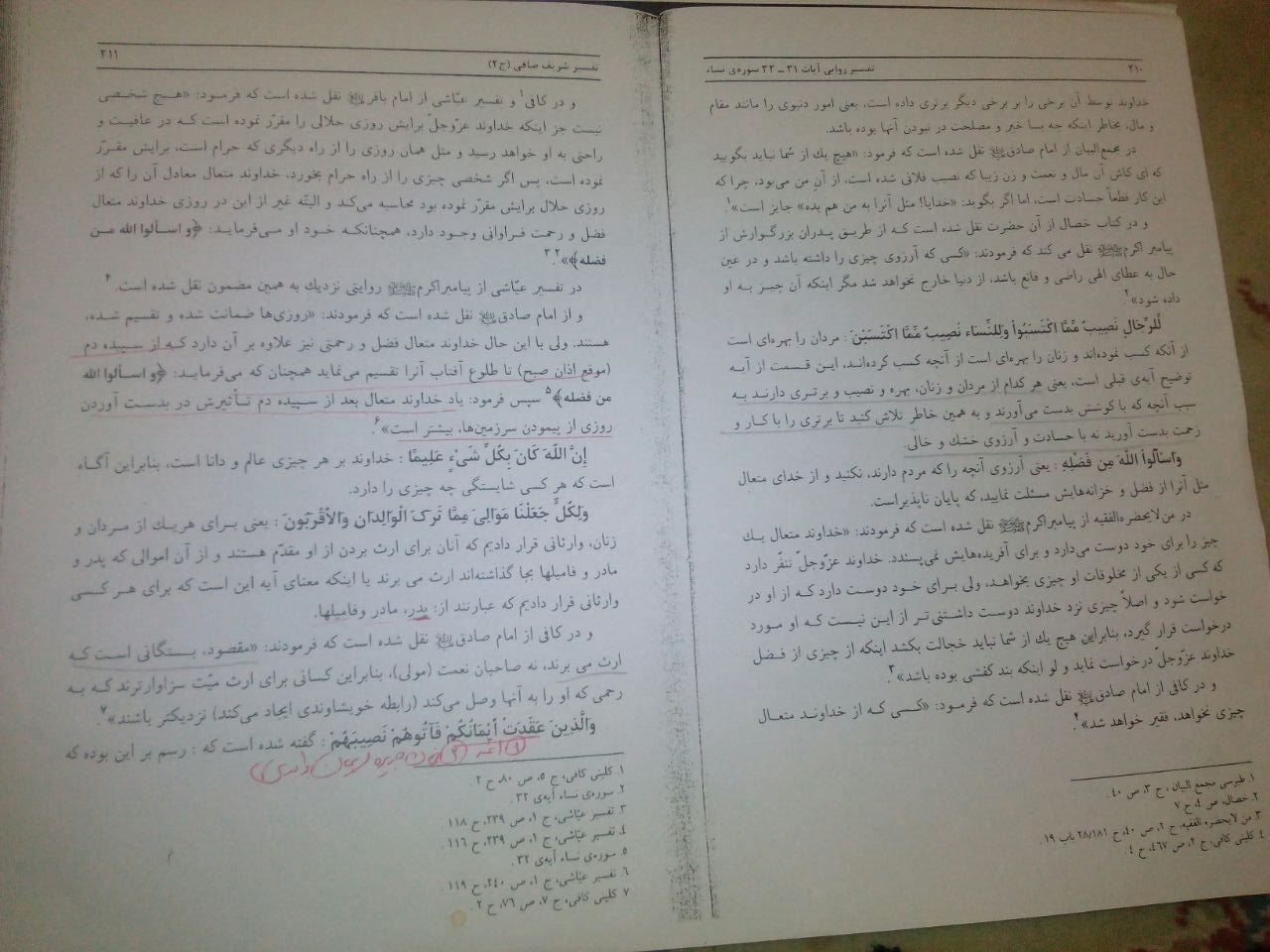 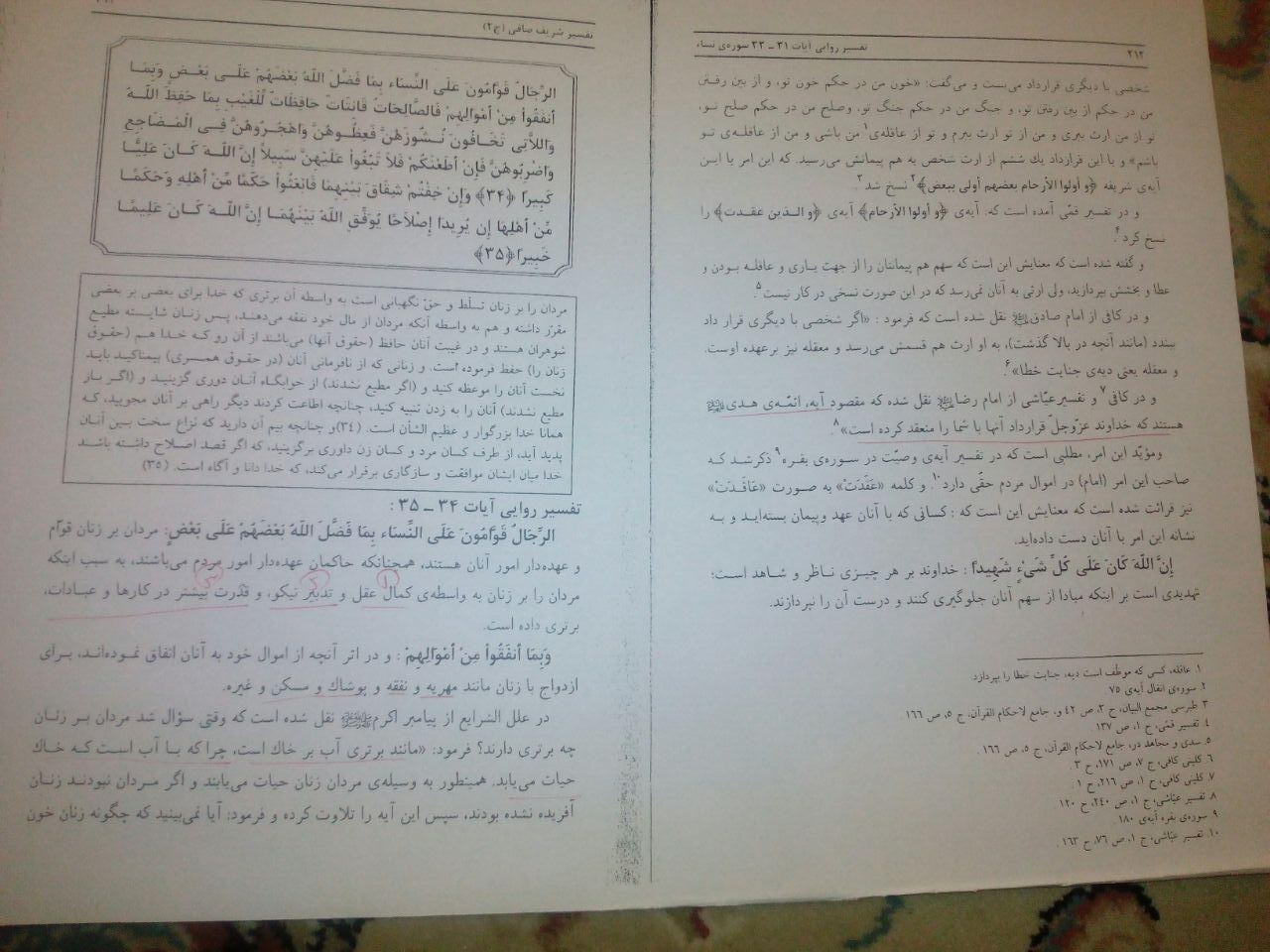 